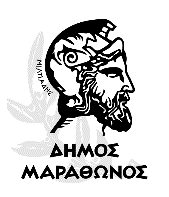  ΠΡΟΜΗΘΕΙΑ ΧΡΩΜΑΤΩΝ ΓΙΑ ΤΗΝ ΣΥΝΤΗΡΗΣΗ ΣΧΟΛΙΚΩΝ ΚΤΙΡΙΩΝ 
ΚΑΙ ΚΟΙΝΟΧΡΗΣΤΩΝ ΧΩΡΩΝ ΔΗΜΟΥ ΜΑΡΑΘΩΝΟΣΠΡΟΫΠΟΛΟΓΙΣΜΟΣ:	27.788,16 €Φ.Π.Α. 24 %:	6.669,16 €ΣΥΝΟΛΙΚΗ ΔΑΠΑΝΗ:	34.457,32 €ΕΛΛΗΝΙΚΗ ΔΗΜΟΚΡΑΤΙΑ 	ΕΡΓΟ: ΠΡΟΜΗΘΕΙΑ ΧΡΩΜΑΤΩΝ ΓΙΑ ΤΗΝ ΝΟΜΟΣ ΑΤΤΙΚΗΣ 	ΣΥΝΤΗΡΗΣΗ ΣΧΟΛΙΚΩΝ ΚΤΙΡΙΩΝ & ΔΗΜΟΣ ΜΑΡΑΘΩΝΟΣ	 ΚΟΙΝ. ΧΩΡΩΝ ΔΗΜΟΥ ΜΑΡΑΘΩΝΟΣΔ/ΝΣΗ ΤΕΧΝΙΚΩΝ ΥΠΗΡΕΣΙΩΝ	ΑΡ. ΜΕΛΕΤΗΣ:50/2019ΦΟΡΕΑΣ: ΔΗΜΟΣ ΜΑΡΑΘΩΝΟΣ ΠΡΟΫΠ:  34.457,32 € με ΦΠΑΤΕΧΝΙΚΗ ΕΚΘΕΣΗΗ παρούσα μελέτη συντάσσεται από την Διεύθυνση Τεχνικών Υπηρεσιών του Δήμου Μαραθώνος, με σκοπό την κάλυψη των αναγκών του Δήμου Μαραθώνα που θα απαιτηθούν: για την συντήρηση σχολικών κτιρίων, για την συντήρηση κοινόχρηστων χώρων και καθισμάτων (παγκάκια) καθώς και όπου αλλού κριθεί αναγκαίο από τον Δήμο.Η δαπάνη για τη προμήθεια προϋπολογίζεται στο ποσό των 27.788,16 ευρώ πλέον Φ.Π.Α. 24% (6.669,16 ευρώ) ήτοι η συνολική δαπάνη θα ανέλθει σε 34.457,32 ευρώ. Η προκηρυσσόμενη Προμήθεια με τίτλο «Προμήθεια χρωμάτων για την συντήρηση σχολικών κτιρίων & κοινόχρηστων χώρων Δήμου Μαραθώνος» θα βαρύνει τον προϋπολογισμό του Δήμου Μαραθώνος, οικονομικού έτους 2020 και συγκεκριμένα τους Κ.Α. 30.6662.32 και 30.6261.03, όπου έχει προβλεφθεί επαρκής πίστωση.ΕΛΛΗΝΙΚΗ ΔΗΜΟΚΡΑΤΙΑ 	ΕΡΓΟ: ΠΡΟΜΗΘΕΙΑ ΧΡΩΜΑΤΩΝ ΓΙΑ ΤΗΝ ΝΟΜΟΣ ΑΤΤΙΚΗΣ 	ΣΥΝΤΗΡΗΣΗ ΣΧΟΛΙΚΩΝ ΚΤΙΡΙΩΝ & ΔΗΜΟΣ ΜΑΡΑΘΩΝΟΣ	 ΚΟΙΝ. ΧΩΡΩΝ ΔΗΜΟΥ ΜΑΡΑΘΩΝΟΣΔ/ΝΣΗ ΤΕΧΝΙΚΩΝ ΥΠΗΡΕΣΙΩΝ	ΑΡ. ΜΕΛΕΤΗΣ:50/2019ΦΟΡΕΑΣ: ΔΗΜΟΣ ΜΑΡΑΘΩΝΟΣ ΠΡΟΫΠ:  34.457,32 € με ΦΠΑΠΡΟΜΕΤΡΗΣΗ-ΕΝΔΕΙΚΤΙΚΟΣ ΠΡΟΥΠΟΛΟΓΙΣΜΟΣΠΡΟΜΗΘΕΙΑΣ ΧΡΩΜΑΤΩΝ ΓΙΑ ΒΑΨΙΜΟ ΣΧΟΛΙΚΩΝ ΚΤΙΡΙΩΝΔΗΜΟΥ ΜΑΡΑΘΩΝΟΣΟΜΑΔΑ Α ΠΡΟΜΕΤΡΗΣΗ-ΕΝΔΕΙΚΤΙΚΟΣ ΠΡΟΥΠΟΛΟΓΙΣΜΟΣΠΡΟΜΗΘΕΙΑΣ ΧΡΩΜΑΤΩΝ ΓΙΑ ΣΥΝΤΗΡΗΣΗ ΚΟΙΝΟΧΡΗΣΤΩΝ ΧΩΡΩΝ ΚΑΙ ΚΑΘΙΣΜΑΤΩΝ (ΠΑΓΚΑΚΙΑ)ΔΗΜΟΥ  ΜΑΡΑΘΩΝΟΣΟΜΑΔΑ Α  ΣΥΝΟΛΙΚΟΣ ΠΡΟΥΠΟΛΟΓΙΣΜΟΣΌλα τα παραπάνω είδη θα πρέπει να συνοδεύονται από τα αντίστοιχα prospectus – φυλλάδια, στα οποία θα φαίνονται οι τεχνικές προδιαγραφές των προϊόντων.Επισημαίνεται ότι τα χρώματα και τα υλικά θα παραδίδονται τμηματικά (ανάλογα με τις ανάγκες της Υπηρεσίας κάθε φορά) και κατόπιν συνεννόησης με τον προμηθευτή σε χώρο και χρόνο που θα ορίζεται από την Υπηρεσία. Πριν από κάθε παράδοση, θα προηγείται η παραγγελία από τη Υπηρεσία των αντίστοιχων υλικών και ποσοτήτων. Ο χρόνος παράδοσης των υλικών και των αντίστοιχων ποσοτήτων κάθε παραγγελίας δεν μπορεί να είναι μεγαλύτερος των πέντε (5) ημερολογιακών ημερών από την ημέρα της (έγγραφης) εντολής από την υπηρεσία.Ο προμηθευτής οφείλει σε περίπτωση που δεν έχει κάποιο από τα είδη της μελέτης να το προμηθευτεί από αλλού και να το παραδώσει στην Υπηρεσία μέσα σε εύλογο χρονικό διάστημα.Ο συνολικός χρόνος παράδοσης ισχύει από την υπογραφή της σύμβασης της παρούσας προμήθειας και ως τη συμπλήρωση ενός έτους.ΕΛΛΗΝΙΚΗ ΔΗΜΟΚΡΑΤΙΑ 	ΕΡΓΟ: ΠΡΟΜΗΘΕΙΑ ΧΡΩΜΑΤΩΝ ΓΙΑ ΤΗΝ ΝΟΜΟΣ ΑΤΤΙΚΗΣ 	ΣΥΝΤΗΡΗΣΗ ΣΧΟΛΙΚΩΝ ΚΤΙΡΙΩΝ & ΔΗΜΟΣ ΜΑΡΑΘΩΝΟΣ	 ΚΟΙΝ. ΧΩΡΩΝ ΔΗΜΟΥ ΜΑΡΑΘΩΝΟΣΔ/ΝΣΗ ΤΕΧΝΙΚΩΝ ΥΠΗΡΕΣΙΩΝ	ΑΡ. ΜΕΛΕΤΗΣ:50/2019ΦΟΡΕΑΣ: ΔΗΜΟΣ ΜΑΡΑΘΩΝΟΣ ΠΡΟΫΠ:  34.457,32 € με ΦΠΑΤΙΜΟΛΟΓΙΟ-ΤΙΜΕΣ ΕΦΑΡΜΟΓΗΣΟΜΑΔΑ ΑΑΡΘΡΟ 1OΠλαστικό χρώμα για εσωτερικό χώρο, λευκό Α΄ ποιότητας. Ήτοι προμήθεια και παράδοσή του σε πλήρη και άριστη κατάσταση ανηγμένη σε λίτρα.ΤΙΜΗ ενός (1) λίτρου σε €: δύο ευρώ και πενήντα λεπτά 	(2,50)ΑΡΘΡΟ 2OΠλαστικό χρώμα για εσωτερικό χώρο, έγχρωμο (βασικές αποχρώσεις) Α΄ ποιότητας. Ήτοι προμήθεια και παράδοσή του σε πλήρη και άριστη κατάσταση ανηγμένη σε λίτραΤΙΜΗ ενός (1) λίτρου σε €: δύο ευρώ και ογδόντα πέντε λεπτά 	(2,85)ΑΡΘΡΟ 3OΑκρυλικό χρώμα για εξωτερικό χώρο, λευκό Α’ ποιότητας. Ήτοι προμήθεια και παράδοσή του σε πλήρη και άριστη κατάσταση ανηγμένη σε λίτρα. ΤΙΜΗ ενός (1) λίτρου σε €: τρία ευρώ και πέντε λεπτά 	(3,05)ΑΡΘΡΟ 4OΤσιμεντόχρωμα ακρυλικό Α΄ ποιότητας, λευκό, εξωτερικής χρήσης. Ήτοι προμήθεια και παράδοσή του σε πλήρη και άριστη κατάσταση ανηγμένη σε λίτρα. ΤΙΜΗ ενός (1) λίτρου σε €: τρία ευρώ και πέντε λεπτά 	(3,05)ΑΡΘΡΟ 5OΤσιμεντόχρωμα ακρυλικό Α΄ ποιότητας, γκρι, εξωτερικής χρήσης. Ήτοι προμήθεια και παράδοσή του σε πλήρη και άριστη κατάσταση ανηγμένη σε λίτρα. ΤΙΜΗ ενός (1) λίτρου σε €: τρία ευρώ και σαράντα έξι λεπτά 	(3,46)ΑΡΘΡΟ 6OΤσιμεντόχρωμα ακρυλικό Α΄ ποιότητας, κεραμιδί, εξωτερικής χρήσης. Ήτοι προμήθεια και παράδοσή του σε πλήρη και άριστη κατάσταση ανηγμένη σε λίτρα. ΤΙΜΗ ενός (1) λίτρου σε €: τρία ευρώ και σαράντα έξι λεπτά 	(3,46)ΑΡΘΡΟ 7OΥδρόχρωμα Α΄ ποιότητας υψηλής καλυπτικότητας. Ήτοι προμήθεια και παράδοσή του σε πλήρη και άριστη κατάσταση ανηγμένη σε λίτρα. ΤΙΜΗ ενός (1) λίτρου σε €: ενενήντα οκτώ λεπτά 	(0,98)ΑΡΘΡΟ 8OΑστάρι πλαστικού. Ήτοι προμήθεια και παράδοσή του σε πλήρη και άριστη κατάσταση ανηγμένη σε λίτρα.ΤΙΜΗ ενός (1) λίτρου σε €: δύο ευρώ και έντεκα λεπτά 	(2,11)ΑΡΘΡΟ 9OΒελατούρα νερού Α΄ ποιότητας. Ήτοι προμήθεια και παράδοσή του σε πλήρη και άριστη κατάσταση ανηγμένη σε λίτρα. ΤΙΜΗ ενός (1) λίτρου σε €: επτά ευρώ και δώδεκα λεπτά 	(7,12)ΑΡΘΡΟ 10OΒελατούρα νεφτιού Α΄ ποιότητας. Ήτοι προμήθεια και παράδοσή του σε πλήρη και άριστη κατάσταση ανηγμένη σε λίτρα. ΤΙΜΗ ενός (1) λίτρου σε €: τέσσερα ευρώ και πενήντα δύο λεπτά 	(4,52)ΑΡΘΡΟ 11OΒερνίκι νερού. Ήτοι προμήθεια και παράδοσή του σε πλήρη και άριστη κατάσταση ανηγμένη σε λίτρα. ΤΙΜΗ ενός (1) λίτρου σε €: επτά ευρώ και ενενήντα επτά λεπτά 	(7,97)ΑΡΘΡΟ 12OΒερνίκι νεφτιού. Ήτοι προμήθεια και παράδοσή του σε πλήρη και άριστη κατάσταση ανηγμένη σε λίτρα. ΤΙΜΗ ενός (1) λίτρου σε €: έξι ευρώ και είκοσι έξι λεπτά 	(6,26)ΑΡΘΡΟ 13OΛαδομπογιά (βερνικόχρωμα) Α΄ ποιότητας, λευκή ντούκο. Ήτοι προμήθεια και παράδοσή του σε πλήρη και άριστη κατάσταση ανηγμένη σε λίτρα.ΤΙΜΗ ενός (1) λίτρου σε €: πέντε ευρώ και εξήντα ένα λεπτά 	(5,61)ΑΡΘΡΟ 14OΛαδομπογιά (βερνικόχρωμα) Α΄ ποιότητας, έγχρωμη (διάφορες αποχρώσεις) ντούκο. Ήτοι προμήθεια και παράδοσή του σε πλήρη και άριστη κατάσταση ανηγμένη σε λίτρα.ΤΙΜΗ ενός (1) λίτρου σε €: έξι ευρώ και δεκαοκτώ λεπτά 	(6,18)ΑΡΘΡΟ 15OΑκρυλική ριπολίνη νερού Α’ ποιότητας, λευκή. Ήτοι προμήθεια και παράδοσή του σε πλήρη και άριστη κατάσταση ανηγμένη σε λίτρα.ΤΙΜΗ ενός (1) λίτρου σε €: οκτώ ευρώ και είκοσι εννέα λεπτά 	(8,29)ΑΡΘΡΟ 16OΜίνιο για εσωτερική-εξωτερική χρήση. Ήτοι προμήθεια και παράδοσή του σε πλήρη και άριστη κατάσταση ανηγμένη σε λίτρα.ΤΙΜΗ ενός (1) λίτρου σε €: τέσσερα ευρώ και είκοσι τρία λεπτά 	(4,23)ΑΡΘΡΟ 17OΑστάρι μετάλλου Α΄ ποιότητας. Ήτοι προμήθεια και παράδοσή σε πλήρη και άριστη κατάσταση ανηγμένη σε λίτραΤΙΜΗ ενός (1) λίτρου σε €: τέσσερα ευρώ και δεκαπέντε λεπτά 	(4,15)ΑΡΘΡΟ 18OΔιαλυτικό Νίτρου Α΄ ποιότητας. Ήτοι προμήθεια και παράδοσή σε πλήρη και άριστη κατάσταση ανηγμένη σε λίτρα.ΤΙΜΗ ενός (1) λίτρου σε €: ένα ευρώ και εβδομήντα δύο λεπτά 	(1,72)ΑΡΘΡΟ 19OΔιαλυτικό White Spirit. Ήτοι προμήθεια και παράδοσή σε πλήρη και άριστη κατάσταση ανηγμένη σε λίτρα.ΤΙΜΗ ενός (1) λίτρου σε €: ένα ευρώ και είκοσι δύο λεπτά 	(1,22)ΑΡΘΡΟ 20OΣτόκος σπατουλαρίσματος σε σκόνη για εσωτερική- εξωτερική χρήση. Ήτοι προμήθεια και παράδοσή σε πλήρη και άριστη κατάσταση ανηγμένη σε κιλάΤΙΜΗ ενός (1) κιλού σε €: τριάντα λεπτά 	(0,30)ΑΡΘΡΟ 21OΑκρυλικό χρώμα διαγράμμισης. Ήτοι προμήθεια και παράδοσή σε πλήρη και άριστη κατάσταση ανηγμένη σε κιλά.ΤΙΜΗ ενός (1) κιλού σε €: δύο ευρώ και είκοσι οκτώ λεπτά 	(2,28)ΑΡΘΡΟ 22ο Κόλλα πλακιδίων σε συσκευασία 25Kg. Ήτοι προμήθεια και παράδοση σε πλήρη και άριστη κατάσταση σε συσκευασία (σακί) των 25Kg ανηγμένη σε τεμάχια.ΤΙΜΗ ενός (1) Τεμ (σακί των 25Kg) : οκτώ ευρώ και σαράντα λεπτά	 (8,40)ΑΡΘΡΟ 23ο Σιλικόνη ακρυλική λευκή σε πλαστικούς κυλίνδρους των 280ml. Ήτοι προμήθεια και παράδοση σε πλήρη και άριστη κατάσταση ανηγμένη σε τεμάχια.ΤΙΜΗ ενός (1) Τεμ (κύλινδρος των 280ml) : ένα ευρώ και δέκα λεπτά      (1,10) ΟΜΑΔΑ Β:ΑΡΘΡΟ 24OΡολό βαφής μάλλινο μερινός Νο 10 (τύπου ROLLEX). Ήτοι προμήθεια και παράδοσή σε πλήρη και άριστη κατάσταση ανηγμένη σε τεμάχια.ΤΙΜΗ ενός (1) τεμαχίου σε €: τρία ευρώ και εννέα λεπτά 	(3,09)ΑΡΘΡΟ 25OΡολό βαφής μάλλινο μερινός Νο 18 (τύπου ROLLEX). Ήτοι προμήθεια και παράδοσή σε πλήρη και άριστη κατάσταση ανηγμένη σε τεμάχια.ΤΙΜΗ ενός (1) τεμαχίου σε €: έντεκα ευρώ και τριάντα λεπτά 	(11,30)ΑΡΘΡΟ 26OΡολό βαφής Νο 10 (τύπου RODAN). Ήτοι προμήθεια και παράδοσή σε πλήρη και άριστη κατάσταση ανηγμένη σε τεμάχια.ΤΙΜΗ ενός (1) τεμαχίου σε €: δύο ευρώ και εβδομήντα οκτώ λεπτά 	(2,78)ΑΡΘΡΟ 27OΡολό σφουγγαράκι Νο 10 (με λαβή). Ήτοι προμήθεια και παράδοσή σε πλήρη και άριστη κατάσταση ανηγμένη σε τεμάχια.ΤΙΜΗ ενός (1) τεμαχίου σε €: ογδόντα πέντε λεπτά 	(0,85)ΑΡΘΡΟ 28OΡολό σφουγγαράκι Νο 10 (ανταλλακτικά). Ήτοι προμήθεια και παράδοσή σε πλήρη και άριστη κατάσταση ανηγμένη σε τεμάχια.ΤΙΜΗ ενός (1) τεμαχίου σε €: πενήντα ένα λεπτά 	(0,51)ΑΡΘΡΟ 29OΡολό τρίχινο συνθετικό για λαδομπογιές Νο 6 (με λαβή). Ήτοι προμήθεια και παράδοσή σε πλήρη και άριστη κατάσταση ανηγμένη σε τεμάχια.ΤΙΜΗ ενός (1) τεμαχίου σε €: σαράντα τέσσερα λεπτά 	(0,44)ΑΡΘΡΟ 30OΡολό τρίχινο συνθετικό για λαδομπογιές Νο 6 (ανταλλακτικά). Ήτοι προμήθεια και παράδοσή σε πλήρη και άριστη κατάσταση ανηγμένη σε τεμάχια.ΤΙΜΗ ενός (1) τεμαχίου σε €: τριάντα επτά λεπτά 	(0,37)ΑΡΘΡΟ 31OΡολό τρίχινο συνθετικό για λαδομπογιές Νο 10 (με λαβή). Ήτοι προμήθεια και παράδοσή σε πλήρη και άριστη κατάσταση ανηγμένη σε τεμάχια.ΤΙΜΗ ενός (1) τεμαχίου σε €: ενενήντα πέντε λεπτά 	(0,95)ΑΡΘΡΟ 32OΡολό τρίχινο συνθετικό για λαδομπογιές Νο 10 (ανταλλακτικά). Ήτοι προμήθεια και παράδοσή σε πλήρη και άριστη κατάσταση ανηγμένη σε τεμάχια.ΤΙΜΗ ενός (1) τεμαχίου σε €: πενήντα ένα λεπτά 	(0,51)ΑΡΘΡΟ 33OΚονταροπίνελο Νο 3,5. Ήτοι προμήθεια και παράδοσή σε πλήρη και άριστη κατάσταση ανηγμένη σε τεμάχιαΤΙΜΗ ενός (1) τεμαχίου σε €: τρία ευρώ και πενήντα δύο λεπτά 	(3,52)ΑΡΘΡΟ 34OΠινέλο φυσικής τρίχας διπλό 1¨. Ήτοι προμήθεια και παράδοσή σε πλήρη και άριστη κατάσταση ανηγμένη σε τεμάχιαΤΙΜΗ ενός (1) τεμαχίου σε €: εξήντα έξι λεπτά 	(0,66)ΑΡΘΡΟ 35OΠινέλο φυσικής τρίχας διπλό 2,5¨. Ήτοι προμήθεια και παράδοσή σε πλήρη και άριστη κατάσταση ανηγμένη σε τεμάχιαΤΙΜΗ ενός (1) τεμαχίου σε €: ένα ευρώ και δέκα λεπτά 	(1,10)ΑΡΘΡΟ 36OΚοντάρι βαφής, πτυσσόμενο, μήκους . Ήτοι προμήθεια και παράδοσή σε πλήρη και άριστη κατάσταση ανηγμένη σε τεμάχια.ΤΙΜΗ ενός (1) τεμαχίου σε €: τέσσερα ευρώ και ογδόντα λεπτά 	(4,80)ΑΡΘΡΟ 37OΚοντάρι βαφής, πτυσσόμενο αλουμινίου, μήκους . Ήτοι προμήθεια και παράδοσή σε πλήρη και άριστη κατάσταση ανηγμένη σε τεμάχια.ΤΙΜΗ ενός (1) τεμαχίου σε €: οκτώ ευρώ και πενήντα τέσσερα λεπτά 	(8,54)ΑΡΘΡΟ 38OΣπάτουλα ατσάλινη Νο 14. Ήτοι προμήθεια και παράδοσή σε πλήρη και άριστη κατάσταση ανηγμένη σε τεμάχια.ΤΙΜΗ ενός (1) τεμαχίου σε €: δύο ευρώ και τριάντα τέσσερα λεπτά 	(2,34)ΑΡΘΡΟ 39OΣπάτουλα ατσάλινη Νο 18. Ήτοι προμήθεια και παράδοσή σε πλήρη και άριστη κατάσταση ανηγμένη σε τεμάχια.ΤΙΜΗ ενός (1) τεμαχίου σε €: τρία ευρώ και επτά λεπτά 	(3,07)ΑΡΘΡΟ 40OΣτοκαδόρος Νο 4. Ήτοι προμήθεια και παράδοσή σε πλήρη και άριστη κατάσταση ανηγμένη σε τεμάχια.ΤΙΜΗ ενός (1) τεμαχίου σε €: ογδόντα οκτώ λεπτά 	(0,88)ΑΡΘΡΟ 41OΣτοκαδόρος Νο 6. Ήτοι προμήθεια και παράδοσή σε πλήρη και άριστη κατάσταση ανηγμένη σε τεμάχια.ΤΙΜΗ ενός (1) τεμαχίου σε €: ένα ευρώ και δύο λεπτά 	(1,02)ΑΡΘΡΟ 42Ο Στραβοπίνελο ξύλινο. Ήτοι προμήθεια και παράδοση σε πλήρη και άριστη κατάσταση ανηγμένη σε τεμάχια.ΤΙΜΗ ενός (1) τεμαχίου σε €: ογδόντα ένα λεπτά 	 (0,81)ΑΡΘΡΟ 43Ο  Πιστόλι σιλικόνης χειρός. Ήτοι προμήθεια και παράδοση σε πλήρη και άριστη κατάσταση ανηγμένη σε τεμάχια.ΤΙΜΗ ενός (1) τεμαχίου σε €: τέσσερα ευρώ και ενενήντα λεπτά	(4,90)ΑΡΘΡΟ 44Ο Σκάλα αλουμινίου τριπλή εκτεινόμενη 6-7m. Ήτοι προμήθεια και παράδοση σε πλήρη και άριστη κατάσταση ανηγμένη σε τεμάχια.ΤΙΜΗ ενός (1) τεμαχίου σε €: εκατόν δεκαπέντε ευρώ 	(115,00)ΑΡΘΡΟ 45Ο Καβαλέτο ξύλινο 2 σκαλοπατιών. Ήτοι προμήθεια και παράδοση σε πλήρη και άριστη κατάσταση ανηγμένη σε τεμάχια.ΤΙΜΗ ενός (1) τεμαχίου σε €: τριάντα ευρώ	(30,00)ΑΡΘΡΟ 46OΣιλερόχαρτο 100mm. Ήτοι προμήθεια και παράδοσή σε πλήρη και άριστη κατάσταση ανηγμένη σε τεμάχια.ΤΙΜΗ ενός (1) τεμαχίου σε €: είκοσι τέσσερα λεπτά 	(0,24)ΑΡΘΡΟ 47OΣιλερόχαρτο 120mm. Ήτοι προμήθεια και παράδοσή σε πλήρη και άριστη κατάσταση ανηγμένη σε τεμάχια.ΤΙΜΗ ενός (1) τεμαχίου σε €: είκοσι τέσσερα λεπτά 	(0,24)ΑΡΘΡΟ 48OΣιλερόχαρτο 150mm. Ήτοι προμήθεια και παράδοσή σε πλήρη και άριστη κατάσταση ανηγμένη σε τεμάχια.ΤΙΜΗ ενός (1) τεμαχίου σε €: είκοσι τέσσερα λεπτά 	(0,24)ΑΡΘΡΟ 49OΠατόχαρτο Νο 60. Ήτοι προμήθεια και παράδοσή σε πλήρη και άριστη κατάσταση ανηγμένη σε μέτρα.ΤΙΜΗ ενός (1) μέτρου σε €: εβδομήντα τρία λεπτά 	(0,73)ΑΡΘΡΟ 50OΠατόχαρτο Νο 80. Ήτοι προμήθεια και παράδοσή σε πλήρη και άριστη κατάσταση ανηγμένη σε μέτρα.ΤΙΜΗ ενός (1) μέτρου σε €: εβδομήντα τρία λεπτά 	(0,73)ΑΡΘΡΟ 51OΧαρτοταινία . Ήτοι προμήθεια και παράδοσή σε πλήρη και άριστη κατάσταση ανηγμένη σετεμάχια.ΤΙΜΗ ενός (1) τεμαχίου σε €: εξήντα έξι λεπτά 	(0,66)ΑΡΘΡΟ 52OΧαρτοταινία . Ήτοι προμήθεια και παράδοσή σε πλήρη και άριστη κατάσταση ανηγμένη σε τεμάχια.ΤΙΜΗ ενός (1) τεμαχίου σε €: ογδόντα οκτώ λεπτά 	(0,88)ΑΡΘΡΟ 53OΓκοφρέ χαρτί συσκευασίας ρολού. Ήτοι προμήθεια και παράδοσή σε πλήρη και άριστη κατάσταση ανηγμένη σε κιλάΤΙΜΗ ενός (1) κιλού σε €: εβδομήντα τρία λεπτά 	(0,73)Οι παραπάνω τιμές επιβαρύνονται με Φ.Π.Α. 24%.ΕΛΛΗΝΙΚΗ ΔΗΜΟΚΡΑΤΙΑ 	ΕΡΓΟ: ΠΡΟΜΗΘΕΙΑ ΧΡΩΜΑΤΩΝ ΓΙΑ ΤΗΝ ΝΟΜΟΣ ΑΤΤΙΚΗΣ 	ΣΥΝΤΗΡΗΣΗ ΣΧΟΛΙΚΩΝ ΚΤΙΡΙΩΝ & ΔΗΜΟΣ ΜΑΡΑΘΩΝΟΣ	 ΚΟΙΝ. ΧΩΡΩΝ ΔΗΜΟΥ ΜΑΡΑΘΩΝΟΣΔ/ΝΣΗ ΤΕΧΝΙΚΩΝ ΥΠΗΡΕΣΙΩΝ	ΑΡ. ΜΕΛΕΤΗΣ:50/2019ΦΟΡΕΑΣ: ΔΗΜΟΣ ΜΑΡΑΘΩΝΟΣ ΠΡΟΫΠ:  34.457,32 € με ΦΠΑΤΕΧΝΙΚΕΣ ΠΡΟΔΙΑΓΡΑΦΕΣΤα προς προμήθεια υλικά θα είναι άριστης ποιότητας σύμφωνα με τις Εθνικές τεχνικές προδιαγραφές που ισχύουν για τους χρωματισμούς (εσωτερικών – εξωτερικών χώρων) κατά (ΕΛΟΤ ΤΠ1501-03-10-02-00)ΟΜΑΔΑ Α1. Πλαστικό Χρώμα για εσωτερικό χώρο Α΄ ποιότητας, λευκό Οικολογικό πιστοποιημένο πλαστικό χρώμα άριστης ποιότητας. Να πληρεί τα κριτήρια της απόφασης 2002/739/ΕΚ για την απονομή του οικολογικού σήματος (ecolabel). Να εφαρμόζεται πολύ εύκολα δίνοντας μία τελείως ματ επιφάνεια, να έχει πολύ καλή πρόσφυση και να στεγνώνει γρήγορα. Να είναι σχεδόν άοσμο .Να είναι κατάλληλο για όλων των ειδών τις εσωτερικές επιφάνειες όπου απαιτείται τελείως ματ φινίρισμα όπως γυψοσανίδες, σοβάδες, τοίχους, ταβάνια καθώς και για χώρους με περιορισμένο αερισμό. Να έχει μεγάλη αντοχή στο συχνό πλύσιμο. Να είναι κατάλληλο για βαφή παιδικών σταθμών και σχολείων. Το προϊόν δεν πρέπει να περιέχει ενώσεις μολύβδου, υδραργύρου και άλλων βαρέων μετάλλων.Να πληρεί την οδηγία 2004/42/ΕΚ της Ευρωπαϊκής Ένωσης για τον περιορισμό των εκπομπών Π.Ο.Ε. όπως αυτή τροποποιήθηκε και ισχύει. Υποκατηγορία α, Οριακή Τιμή ΠΟΕ Ευρωπαϊκής Ένωσης: 30 gr/lt. 2.  Πλαστικό Χρώμα για εσωτερικό χώρο Α΄ ποιότητας έγχρωμο (βασικές αποχρώσεις).Οικολογικό πιστοποιημένο πλαστικό χρώμα άριστης ποιότητας. Να πληρεί τα κριτήρια της απόφασης 2002/739/ΕΚ για την απονομή του οικολογικού σήματος (ecolabel) Να εφαρμόζεται πολύ εύκολα σε κατάλληλα προετοιμασμένες επιφάνειες, δίνοντας ομοιογενές αποτέλεσμα και ματ φινίρισμα. Να έχει πολύ καλή πρόσφυση και να στεγνώνει γρήγορα. Να είναι σχεδόν άοσμο. Να έχει μεγάλη αντοχή στο συχνό πλύσιμο και στο τρίψιμο. Να είναι κατάλληλο για βαφή παιδικών σταθμών και σχολείων.Να πληρεί την οδηγία 2004/42/ΕΚ της Ευρωπαϊκής Ένωσης για τον περιορισμό των εκπομπών Π.Ο.Ε. όπως αυτή τροποποιήθηκε και ισχύει. Υποκατηγορία α, Οριακή Τιμή ΠΟΕ Ευρωπαϊκής Ένωσης: 30 gr/lt. 3. Ακρυλικό χρώμα Α΄ ποιότητας λευκό, για εξωτερικό χώροΑκρυλικό υδατοδιάλυτο χρώμα Α΄ ποιότητας. Να έχει υψηλή πρόσφυση και καλυπτικότητα, να εφαρμόζεται εύκολα και να έχει αντοχή στις αλλαγές των καιρικών συνθηκών. Να είναι κατάλληλο για χρήση σε όλων των ειδών τις κατάλληλα προετοιμασμένες επιφάνειες και ειδικά για εμφανή μπετά και όπου απαιτείται συχνό βάψιμο, όπως σχολεία, γυμναστήρια κ.α.Το προϊόν δεν πρέπει να περιέχει ενώσεις μολύβδου, υδραργύρου και άλλων βαρέων μετάλλων.Να πληρεί την οδηγία 2004/42/ΕΚ της Ευρωπαϊκής Ένωσης για τον περιορισμό των εκπομπών Π.Ο.Ε. όπως αυτή τροποποιήθηκε και ισχύει. Υποκατηγορία γ, Οριακή Τιμή ΠΟΕ Ευρωπαϊκής Ένωσης: 40 gr/lt. 4. Τσιμεντόχρωμα ακρυλικό Α΄ ποιότητας, λευκό, εξωτερικής χρήσηςΟικολογικό πιστοποιημένο ακρυλικό χρώμα Α΄ ποιότητας, λευκό. Να πληρεί τα κριτήρια της απόφασης 2002/739/ΕΚ για την απονομή του οικολογικού σήματος (ecolabel). Να εφαρμόζεται εύκολα, να είναι κατάλληλο για εξωτερική χρήση, να έχει υψηλή πρόσφυση, καλυπτικότητα και να έχει μεγάλες αντοχές στις αλλαγές των καιρικών συνθηκών και το πλύσιμο ενώ παράλληλα να διαθέτει χαμηλή υδατοαπορροφητικότητα. Το προϊόν δεν πρέπει να περιέχει ενώσεις μολύβδου, υδραργύρου και άλλων βαρέων μετάλλων.Να πληρεί την οδηγία 2004/42/ΕΚ της Ευρωπαϊκής Ένωσης για τον περιορισμό των εκπομπών Π.Ο.Ε. όπως αυτή τροποποιήθηκε και ισχύει. Υποκατηγορία γ, Οριακή Τιμή ΠΟΕ Ευρωπαϊκής Ένωσης: 40 gr/lt. 5. Τσιμεντόχρωμα ακρυλικό Α΄ ποιότητας, γκρι, εξωτερικής χρήσηςΑκρυλικό χρώμα Α΄ ποιότητας γκρι, κατάλληλο για εξωτερική χρήση. Να έχει υψηλή πρόσφυση και καλυπτικότητα, να εφαρμόζεται εύκολα και να έχει αντοχή στις αλλαγές των καιρικών συνθηκών και το πλύσιμο. Να είναι κατάλληλο για χρήση σε όλων των ειδών τις κατάλληλα προετοιμασμένες επιφάνειες και ειδικά για εμφανή μπετά και αμιαντοτσιμέντα.Το προϊόν δεν πρέπει να περιέχει ενώσεις μολύβδου, υδραργύρου και άλλων βαρέων μετάλλων.Να πληρεί την οδηγία 2004/42/ΕΚ της Ευρωπαϊκής Ένωσης για τον περιορισμό των εκπομπών Π.Ο.Ε. όπως αυτή τροποποιήθηκε και ισχύει. Υποκατηγορία γ, Οριακή Τιμή ΠΟΕ Ευρωπαϊκής Ένωσης: 40 gr/lt. 6. Τσιμεντόχρωμα ακρυλικό Α΄ ποιότητας, κεραμιδί, εξωτερικής χρήσηςΑκρυλικό χρώμα Α΄ ποιότητας γκρι, κατάλληλο για εξωτερική χρήση. Να έχει υψηλή πρόσφυση και καλυπτικότητα, να εφαρμόζεται εύκολα και να έχει αντοχή στις αλλαγές των καιρικών συνθηκών και το πλύσιμο. Να είναι κατάλληλο για χρήση σε όλων των ειδών τις κατάλληλα προετοιμασμένες επιφάνειες και ειδικά για εμφανή μπετά και αμιαντοτσιμέντα.Το προϊόν δεν πρέπει να περιέχει ενώσεις μολύβδου, υδραργύρου και άλλων βαρέων μετάλλων.Να πληρεί την οδηγία 2004/42/ΕΚ της Ευρωπαϊκής Ένωσης για τον περιορισμό των εκπομπών Π.Ο.Ε. όπως αυτή τροποποιήθηκε και ισχύει. Υποκατηγορία γ, Οριακή Τιμή ΠΟΕ Ευρωπαϊκής Ένωσης: 40 gr/lt. 7. Υδρόχρωμα Α΄ ποιότητας υψηλής καλυπτικότηταςΥδρόχρωμα Α΄ ποιότητας υψηλής καλυπτικότητας. Να είναι εύκολο στην εφαρμογή και το στο άπλωμα. Να είναι κατάλληλο για οροφές μπάνιων, κουζινών, κλιμακοστασίων και γενικά όλων των εσωτερικών επιφανειών από σοβά, μπετόν, τούβλο κ.α.Το προϊόν δεν πρέπει να περιέχει ενώσεις μολύβδου, υδραργύρου και άλλων βαρέων μετάλλων.Να πληρεί την οδηγία 2004/42/ΕΚ της Ευρωπαϊκής Ένωσης για τον περιορισμό των εκπομπών Π.Ο.Ε. όπως αυτή τροποποιήθηκε και ισχύει. Υποκατηγορία α, Οριακή Τιμή ΠΟΕ Ευρωπαϊκής Ένωσης: 30 gr/lt. 8. Αστάρι πλαστικούΑστάρι για πλαστικά χρώματα κατάλληλο για εσωτερική χρήση. Να εφαρμόζεται εύκολα, να έχει καλή πρόσφυση, διεισδυτικότητα δίνοντας μια ομοιόμορφη επιφάνεια, κατάλληλη για παραπέρα βάψιμο.Το προϊόν δεν πρέπει να περιέχει ενώσεις μολύβδου, υδραργύρου και άλλων βαρέων μετάλλων.Να πληρεί την οδηγία 2004/42/ΕΚ της Ευρωπαϊκής Ένωσης για τον περιορισμό των εκπομπών Π.Ο.Ε. όπως αυτή τροποποιήθηκε και ισχύει. Υποκατηγορία ζ, Οριακή Τιμή ΠΟΕ Ευρωπαϊκής Ένωσης: 30 gr/lt. 9. Βελατούρα νερού Α΄ ποιότητας.Βελατούρα νερού Α΄ ποιότητας κατάλληλη για εσωτερική και εξωτερική χρήση σε ξύλινες και δομικές επιφάνειες. Να είναι άοσμη, να εφαρμόζεται εύκολα, να έχει καλή πρόσφυση και να τρίβεται εύκολα.Το προϊόν δεν πρέπει να περιέχει ενώσεις μολύβδου, υδραργύρου και άλλων βαρέων μετάλλων.Να πληρεί την οδηγία 2004/42/ΕΚ της Ευρωπαϊκής Ένωσης για τον περιορισμό των εκπομπών Π.Ο.Ε. όπως αυτή τροποποιήθηκε και ισχύει. Υποκατηγορία δ, Οριακή Τιμή ΠΟΕ Ευρωπαϊκής Ένωσης: 130 gr/lt. 10. Βελατούρα νεφτιού Α΄ ποιότητας.Βελατούρα νεφτιού Α΄ ποιότητας κατάλληλη για ξύλινες επιφάνειες. Να εφαρμόζεται εύκολα, να έχει καλή πρόσφυση και καλυπτικότητα και να τρίβεται εύκολα.Το προϊόν δεν πρέπει να περιέχει ενώσεις μολύβδου, υδραργύρου και άλλων βαρέων μετάλλων.Να πληρεί την οδηγία 2004/42/ΕΚ της Ευρωπαϊκής Ένωσης για τον περιορισμό των εκπομπών Π.Ο.Ε. όπως αυτή τροποποιήθηκε και ισχύει. Υποκατηγορία ζ, Οριακή Τιμή ΠΟΕ Ευρωπαϊκής Ένωσης: 350 gr/lt. 11. Βερνίκι νερού Α΄ ποιότητας.Συντηρητικό εμποτισμού ξύλου, υδατοδιάλυτο, ακρυλικό, άοσμο, μυκητοκτόνο, το οποίο δρα αποτελεσματικά ενάντια στους μικροοργανισμούς όπως το σαράκι, οι μύκητες κτλ. Να εφαρμόζεται εύκολα, να έχει καλή πρόσφυση και υψηλή απόδοση. Να απορροφάται πλήρως από το ξύλο και να το προστατεύει από τις καιρικές συνθήκες. Δεν πρέπει να περιέχει αμμωνία. Να πληρεί την οδηγία 2004/42/ΕΚ της Ευρωπαϊκής Ένωσης για τον περιορισμό των εκπομπών Π.Ο.Ε. όπως αυτή τροποποιήθηκε και ισχύει. Υποκατηγορία ε, Οριακή Τιμή ΠΟΕ Ευρωπαϊκής Ένωσης: 130 gr/lt.12. Βερνίκι νεφτιού Α΄ ποιότητας.Βερνίκι ξύλινων επιφανειών για εσωτερική ή εξωτερική χρήση με σκοπό την προστασία των ξύλινων κατασκευών και επιφανειών. Να εφαρμόζεται εύκολα, να έχει καλή πρόσφυση και υψηλή απόδοση. Να έχει μεγάλη αντοχή στις αλλαγές των καιρικών συνθηκών και να προστατεύει από την ηλιακή ακτινοβολία.Το προϊόν δεν πρέπει να περιέχει ενώσεις μολύβδου, υδραργύρου και άλλων βαρέων μετάλλων.Να πληρεί την οδηγία 2004/42/ΕΚ της Ευρωπαϊκής Ένωσης για τον περιορισμό των εκπομπών Π.Ο.Ε. όπως αυτή τροποποιήθηκε και ισχύει. Υποκατηγορία ε, Οριακή Τιμή ΠΟΕ Ευρωπαϊκής Ένωσης: 400 gr/lt. 13. Λαδομπογιά (βερνικόχρωμα) Α΄ ποιότητας, λευκή, ντούκο.Λαδομπογιά (βερνικόχρωμα) ξύλινων και μεταλλικών επιφανειών για εσωτερική και εξωτερική χρήση. Να έχει καλή πρόσφυση, υψηλή απόδοση και καλυπτικότητα.Το προϊόν δεν πρέπει να περιέχει ενώσεις μολύβδου, υδραργύρου και άλλων βαρέων μετάλλων.Να πληρεί την οδηγία 2004/42/ΕΚ της Ευρωπαϊκής Ένωσης για τον περιορισμό των εκπομπών Π.Ο.Ε. όπως αυτή τροποποιήθηκε και ισχύει. Υποκατηγορία θ, Οριακή Τιμή ΠΟΕ Ευρωπαϊκής Ένωσης: 500 gr/lt. 14. Λαδομπογιά (βερνικόχρωμα) Α΄ ποιότητας, έγχρωμη (διάφορες αποχρώσεις), ντούκο.Λαδομπογιά (βερνικόχρωμα) ξύλινων και μεταλλικών επιφανειών για εσωτερική και εξωτερική χρήση. Να έχει καλή πρόσφυση, υψηλή απόδοση και καλυπτικότητα.Να πληρεί την οδηγία 2004/42/ΕΚ της Ευρωπαϊκής Ένωσης για τον περιορισμό των εκπομπών Π.Ο.Ε. όπως αυτή τροποποιήθηκε και ισχύει. Υποκατηγορία θ, Οριακή Τιμή ΠΟΕ Ευρωπαϊκής Ένωσης: 500 gr/lt. 15. Ακρυλική ριπολίνη νερού, Α ποιότητας, λευκήΟικολογική πιστοποιημένη ριπολίνη νερού άριστης ποιότητας. Να πληρεί τα κριτήρια της απόφασης 2002/739/ΕΚ για την απονομή του οικολογικού σήματος (ecolabel). Να εφαρμόζεται εύκολα, να έχει καλή πρόσφυση, υψηλή απόδοση και καλυπτικότητα. Να έχει αντοχή στο κιτρίνισμα και να διατηρεί την γυαλάδα της για μεγάλο χρονικό διάστημα.Το προϊόν δεν πρέπει να περιέχει ενώσεις μολύβδου, υδραργύρου και άλλων βαρέων μετάλλων.Να πληρεί την οδηγία 2004/42/ΕΚ της Ευρωπαϊκής Ένωσης για τον περιορισμό των εκπομπών Π.Ο.Ε. όπως αυτή τροποποιήθηκε και ισχύει. Υποκατηγορία δ, Οριακή Τιμή ΠΟΕ Ευρωπαϊκής Ένωσης: 130 gr/lt. 16. Μίνιο για εσωτερική-εξωτερική χρήσηΑντισκωριακό υπόστρωμα κατάλληλο για σιδερένιες επιφάνειες. Να εφαρμόζεται εύκολα, να έχει καλή πρόσφυση, υψηλή απόδοση, καλυπτικότητα και να αντέχει στις αλλαγές των καιρικών συνθηκών.Να πληρεί την οδηγία 2004/42/ΕΚ της Ευρωπαϊκής Ένωσης για τον περιορισμό των εκπομπών Π.Ο.Ε. όπως αυτή τροποποιήθηκε και ισχύει. Υποκατηγορία θ, Οριακή Τιμή ΠΟΕ Ευρωπαϊκής Ένωσης: 500 gr/lt. 17. Αστάρι μετάλλου Α΄ ποιότηταςΑστάρι βερνικοχρωμάτων για μεταλλικές επιφάνειες. Να εφαρμόζεται εύκολα, να έχει καλή πρόσφυση, υψηλή απόδοση και καλυπτικότητα. Να έχει μεγάλη αντοχή στις αλλαγές των καιρικών συνθηκών.Το προϊόν δεν πρέπει να περιέχει ενώσεις μολύβδου, υδραργύρου και άλλων βαρέων μετάλλων.Να πληρεί την οδηγία 2004/42/ΕΚ της Ευρωπαϊκής Ένωσης για τον περιορισμό των εκπομπών Π.Ο.Ε. όπως αυτή τροποποιήθηκε και ισχύει. Υποκατηγορία θ, Οριακή Τιμή ΠΟΕ Ευρωπαϊκής Ένωσης: 500 gr/lt. 18. Διαλυτικό Νίτρου Α΄ ποιότηταςΔιαλυτικό διαφανές υψηλής ποιότητας χωρίς προσμίξεις ιδανικό για την αραίωση βερνικοχρωμάτων και για τον καθαρισμό εργαλείων.19. Διαλυτικό White spirit20. Στόκος σπατουλαρίσματος σε σκόνη Στόκος σπατουλαρίσματος, για εσωτερικές και εξωτερικές  επιφάνειες. Εφαρμόζεται με σπάτουλα. Γεμίζει, τρίβεται εύκολα δίνοντας λεία επιφάνεια. 21. Ακρυλικό χρώμα διαγράμμισηςΑκρυλικό χρώμα διαγράμμισης οδών και βαφής τσιμεντένιων δαπέδων. Να εφαρμόζεται εύκολα, να έχει καλή πρόσφυση, υψηλή απόδοση και καλυπτικότητα. Να αντέχει στις αλλαγές των καιρικών συνθηκών και στην μηχανική καταπόνηση.Να πληρεί την οδηγία 2004/42/ΕΚ της Ευρωπαϊκής Ένωσης για τον περιορισμό των εκπομπών Π.Ο.Ε. όπως αυτή τροποποιήθηκε και ισχύει. Υποκατηγορία θ, Οριακή Τιμή ΠΟΕ Ευρωπαϊκής Ένωσης: 500 gr/lt.22. Κόλλα Πλακιδίων23.Σιλικόνη ακρυλική λευκήΟΜΑΔΑ ΒΟι προδιαγραφές των υλικών για την ομάδα Β΄ είναι αυτές που δίνονται στο περιγραφικό τιμολόγιο.Τα είδη της ομάδας Α΄ θα πρέπει να συνοδεύονται από τα αντίστοιχα prospectus – φυλλάδια, στα οποία θα φαίνονται οι τεχνικές προδιαγραφές των προϊόντων.ΕΛΛΗΝΙΚΗ ΔΗΜΟΚΡΑΤΙΑ 	ΕΡΓΟ: ΠΡΟΜΗΘΕΙΑ ΧΡΩΜΑΤΩΝ ΓΙΑ ΤΗΝ ΝΟΜΟΣ ΑΤΤΙΚΗΣ 	ΣΥΝΤΗΡΗΣΗ ΣΧΟΛΙΚΩΝ ΚΤΙΡΙΩΝ & ΔΗΜΟΣ ΜΑΡΑΘΩΝΟΣ	 ΚΟΙΝ. ΧΩΡΩΝ ΔΗΜΟΥ ΜΑΡΑΘΩΝΟΣΔ/ΝΣΗ ΤΕΧΝΙΚΩΝ ΥΠΗΡΕΣΙΩΝ	ΟΙΚΟΝΟΜΙΚΗ ΠΡΟΣΦΟΡΑ Της επιχείρησης ………………………………………………, με έδρα στ ……………..………...., οδός …………………………………………., αριθμός ………, τηλέφωνο …………………., fax …………….ΟΜΑΔΑ Α Ο κάθε προμηθευτής μπορεί να συμμετάσχει σε μια ή περισσότερες ομάδες.ΜΑΡΑΘΩΝΑΣ      /      /2020Ο ΠΡΟΣΦΕΡΩΝ ΠΡΟΜΗΘΕΥΤΗΣΕΛΛΗΝΙΚΗ ΔΗΜΟΚΡΑΤΙΑ 	ΕΡΓΟ: ΠΡΟΜΗΘΕΙΑ ΧΡΩΜΑΤΩΝ ΓΙΑ ΤΗΝ ΝΟΜΟΣ ΑΤΤΙΚΗΣ 	ΣΥΝΤΗΡΗΣΗ ΣΧΟΛΙΚΩΝ ΚΤΙΡΙΩΝ & ΔΗΜΟΣ ΜΑΡΑΘΩΝΟΣ	 ΚΟΙΝ. ΧΩΡΩΝ ΔΗΜΟΥ ΜΑΡΑΘΩΝΟΣΔ/ΝΣΗ ΤΕΧΝΙΚΩΝ ΥΠΗΡΕΣΙΩΝ	ΤΙΜΟΛΟΓΙΟ ΠΡΟΣΦΟΡΑ Της επιχείρησης ………………………………………………, με έδρα στ ……………..………...., οδός …………………………………………., αριθμός ………, τηλέφωνο …………………., fax …………….ΟΜΑΔΑ ΑΑΡΘΡΟ 1OΠλαστικό χρώμα για εσωτερικό χώρο, λευκό Α΄ ποιότητας. Ήτοι προμήθεια και παράδοσή του σε πλήρη και άριστη κατάσταση ανηγμένη σε λίτρα.ΕΝΑ(1) λίτρο € …………………..  (αριθμητικώς) (ολογράφως)ΑΡΘΡΟ 2OΠλαστικό χρώμα για εσωτερικό χώρου, έγχρωμο (βασικές αποχρώσεις) Α΄ ποιότητας. Ήτοι προμήθεια και παράδοσή του σε πλήρη και άριστη κατάσταση ανηγμένη σε λίτραΕΝΑ(1) λίτρο € …………………..  (αριθμητικώς) (ολογράφως)ΑΡΘΡΟ 3OΑκρυλικό χρώμα για εξωτερικό χώρο, λευκό Α’ ποιότητας. Ήτοι προμήθεια και παράδοσή του σε πλήρη και άριστη κατάσταση ανηγμένη σε λίτρα. ΕΝΑ(1) λίτρο € …………………..  (αριθμητικώς) (ολογράφως)ΑΡΘΡΟ 4OΤσιμεντόχρωμα ακρυλικό Α΄ ποιότητας, λευκό, εξωτερικής χρήσης. Ήτοι προμήθεια και παράδοσή του σε πλήρη και άριστη κατάσταση ανηγμένη σε λίτρα. ΕΝΑ(1) λίτρο € …………………..  (αριθμητικώς)ΑΡΘΡΟ 5OΤσιμεντόχρωμα ακρυλικό Α΄ ποιότητας, γκρι, εξωτερικής χρήσης. Ήτοι προμήθεια και παράδοσή του σε πλήρη και άριστη κατάσταση ανηγμένη σε λίτρα. ΕΝΑ(1) λίτρο € …………………..  (αριθμητικώς) (ολογράφως)ΑΡΘΡΟ 6OΤσιμεντόχρωμα ακρυλικό Α΄ ποιότητας, κεραμιδί, εξωτερικής χρήσης. Ήτοι προμήθεια και παράδοσή του σε πλήρη και άριστη κατάσταση ανηγμένη σε λίτρα. ΕΝΑ(1) λίτρο € …………………..  (αριθμητικώς) (ολογράφως)ΑΡΘΡΟ 7OΥδρόχρωμα Α΄ ποιότητας υψηλής καλυπτικότητας. Ήτοι προμήθεια και παράδοσή του σε πλήρη και άριστη κατάσταση ανηγμένη σε λίτρα. ΕΝΑ(1) λίτρο € …………………..  (αριθμητικώς) (ολογράφως)ΑΡΘΡΟ 8OΑστάρι πλαστικού. Ήτοι προμήθεια και παράδοσή του σε πλήρη και άριστη κατάσταση ανηγμένη σε λίτρα.ΕΝΑ(1) λίτρο € …………………..  (αριθμητικώς) (ολογράφως)ΑΡΘΡΟ 9OΒελατούρα νερού Α΄ ποιότητας. Ήτοι προμήθεια και παράδοσή του σε πλήρη και άριστη κατάσταση ανηγμένη σε λίτρα. ΕΝΑ(1) λίτρο € …………………..  (αριθμητικώς) (ολογράφως)ΑΡΘΡΟ 10OΒελατούρα νεφτιού Α΄ ποιότητας. Ήτοι προμήθεια και παράδοσή του σε πλήρη και άριστη κατάσταση ανηγμένη σε λίτρα. ΕΝΑ(1) λίτρο € …………………..  (αριθμητικώς) (ολογράφως)ΑΡΘΡΟ 11OΒερνίκι νερού. Ήτοι προμήθεια και παράδοσή του σε πλήρη και άριστη κατάσταση ανηγμένη σε λίτρα. ΕΝΑ(1) λίτρο € …………………..  (αριθμητικώς) (ολογράφως)ΑΡΘΡΟ 12OΒερνίκι νεφτιού. Ήτοι προμήθεια και παράδοσή του σε πλήρη και άριστη κατάσταση ανηγμένη σε λίτρα. ΕΝΑ(1) λίτρο € …………………..  (αριθμητικώς) (ολογράφως)ΑΡΘΡΟ 13OΛαδομπογιά (βερνικόχρωμα) Α΄ ποιότητας, λευκή ντούκο. Ήτοι προμήθεια και παράδοσή του σε πλήρη και άριστη κατάσταση ανηγμένη σε λίτρα.ΕΝΑ(1) λίτρο € …………………..  (αριθμητικώς) (ολογράφως)ΑΡΘΡΟ 14OΛαδομπογιά (βερνικόχρωμα) Α΄ ποιότητας, έγχρωμη (διάφορες αποχρώσεις) ντούκο. Ήτοι προμήθεια και παράδοσή του σε πλήρη και άριστη κατάσταση ανηγμένη σε λίτρα.ΕΝΑ(1) λίτρο € …………………..  (αριθμητικώς) (ολογράφως)ΑΡΘΡΟ 15OΑκρυλική ριπολίνη νερού Α’ ποιότητας, λευκή. Ήτοι προμήθεια και παράδοσή του σε πλήρη και άριστη κατάσταση ανηγμένη σε λίτρα.ΕΝΑ(1) λίτρο € …………………..  (αριθμητικώς) (ολογράφως)ΑΡΘΡΟ 16OΜίνιο για εσωτερική-εξωτερική χρήση. Ήτοι προμήθεια και παράδοσή του σε πλήρη και άριστη κατάσταση ανηγμένη σε λίτρα.ΕΝΑ(1) λίτρο € …………………..  (αριθμητικώς) (ολογράφως)ΑΡΘΡΟ 17OΑστάρι μετάλλου Α΄ ποιότητας. Ήτοι προμήθεια και παράδοσή σε πλήρη και άριστη κατάσταση ανηγμένη σε λίτραΕΝΑ(1) λίτρο € …………………..  (αριθμητικώς) (ολογράφως)ΑΡΘΡΟ 18OΔιαλυτικό Νίτρου Α΄ ποιότητας. Ήτοι προμήθεια και παράδοσή σε πλήρη και άριστη κατάσταση ανηγμένη σε λίτρα.ΕΝΑ(1) λίτρο € …………………..  (αριθμητικώς) (ολογράφως)ΑΡΘΡΟ 19OΔιαλυτικό White Spirit. Ήτοι προμήθεια και παράδοσή σε πλήρη και άριστη κατάσταση ανηγμένη σελίτρα.ΕΝΑ(1) λίτρο € …………………..  (αριθμητικώς) (ολογράφως)ΑΡΘΡΟ 20OΣτόκος σπατουλαρίσματος σε σκόνη για εσωτερική- εξωτερική χρήση. Ήτοι προμήθεια και παράδοσή σε πλήρη και άριστη κατάσταση ανηγμένη σε κιλάΕΝΑ(1) κιλό € …………………..  (αριθμητικώς) (ολογράφως)ΑΡΘΡΟ 21OΑκρυλικό χρώμα διαγράμμισης. Ήτοι προμήθεια και παράδοσή σε πλήρη και άριστη κατάσταση ανηγμένη σε κιλά.ΕΝΑ(1) κιλό € …………………..  (αριθμητικώς) (ολογράφως)ΑΡΘΡΟ 22ο Κόλλα πλακιδίων σε συσκευασία 25Kg. Ήτοι προμήθεια και παράδοση σε πλήρη και άριστη κατάσταση σε συσκευασία (σακί) των 25Kg ανηγμένη σε τεμάχια.ΕΝΑ(1) τεμάχιο € …………………..  (αριθμητικώς) (ολογράφως)ΑΡΘΡΟ 23ο Σιλικόνη ακρυλική λευκή σε πλαστικούς κυλίνδρους των 280ml. Ήτοι προμήθεια και παράδοση σε πλήρη και άριστη κατάσταση ανηγμένη σε τεμάχια.ΕΝΑ(1) τεμάχιο € …………………..  (αριθμητικώς)(ολογράφως)ΟΜΑΔΑ Β:ΑΡΘΡΟ 24OΡολό βαφής μάλλινο μερινός Νο 10 (τύπου ROLLEX). Ήτοι προμήθεια και παράδοσή σε πλήρη και άριστη κατάσταση ανηγμένη σε τεμάχια.ΕΝΑ(1) τεμάχιο € …………………..  (αριθμητικώς) (ολογράφως)ΑΡΘΡΟ 25OΡολό βαφής μάλλινο μερινός Νο 18 (τύπου ROLLEX). Ήτοι προμήθεια και παράδοσή σε πλήρη και άριστη κατάσταση ανηγμένη σε τεμάχια.ΕΝΑ(1) τεμάχιο € …………………..  (αριθμητικώς) (ολογράφως)ΑΡΘΡΟ 26OΡολό βαφής Νο 10 (τύπου RODAN). Ήτοι προμήθεια και παράδοσή σε πλήρη και άριστη κατάσταση ανηγμένη σε τεμάχια.ΕΝΑ(1) τεμάχιο € …………………..  (αριθμητικώς) (ολογράφως)ΑΡΘΡΟ 27OΡολό σφουγγαράκι Νο 10 (με λαβή). Ήτοι προμήθεια και παράδοσή σε πλήρη και άριστη κατάσταση ανηγμένη σε τεμάχια.ΕΝΑ(1) τεμάχιο € …………………..  (αριθμητικώς) (ολογράφως)ΑΡΘΡΟ 28OΡολό σφουγγαράκι Νο 10 (ανταλλακτικά). Ήτοι προμήθεια και παράδοσή σε πλήρη και άριστη κατάσταση ανηγμένη σε τεμάχια.ΕΝΑ(1) τεμάχιο € …………………..  (αριθμητικώς) (ολογράφως)ΑΡΘΡΟ 29OΡολό τρίχινο συνθετικό για λαδομπογιές Νο 6 (με λαβή). Ήτοι προμήθεια και παράδοσή σε πλήρη και άριστη κατάσταση ανηγμένη σε τεμάχια.ΕΝΑ(1) τεμάχιο € …………………..  (αριθμητικώς) (ολογράφως)ΑΡΘΡΟ 30OΡολό τρίχινο συνθετικό για λαδομπογιές Νο 6 (ανταλλακτικά). Ήτοι προμήθεια και παράδοσή σε πλήρη και άριστη κατάσταση ανηγμένη σε τεμάχια.ΕΝΑ(1) τεμάχιο € …………………..  (αριθμητικώς) (ολογράφως)ΑΡΘΡΟ 31OΡολό τρίχινο συνθετικό για λαδομπογιές Νο 10 (με λαβή). Ήτοι προμήθεια και παράδοσή σε πλήρη και άριστη κατάσταση ανηγμένη σε τεμάχια.ΕΝΑ(1) τεμάχιο € …………………..  (αριθμητικώς) (ολογράφως)ΑΡΘΡΟ 32OΡολό τρίχινο συνθετικό για λαδομπογιές Νο 10 (ανταλλακτικά). Ήτοι προμήθεια και παράδοσή σε πλήρη και άριστη κατάσταση ανηγμένη σε τεμάχια.ΕΝΑ(1) τεμάχιο € …………………..  (αριθμητικώς) (ολογράφως)ΑΡΘΡΟ 33OΚονταροπίνελο Νο 3,5. Ήτοι προμήθεια και παράδοσή σε πλήρη και άριστη κατάσταση ανηγμένη σε τεμάχιαΕΝΑ(1) τεμάχιο € …………………..  (αριθμητικώς) (ολογράφως)ΑΡΘΡΟ 34OΠινέλο φυσικής τρίχας διπλό 1¨. Ήτοι προμήθεια και παράδοσή σε πλήρη και άριστη κατάσταση ανηγμένη σε τεμάχιαΕΝΑ(1) τεμάχιο € …………………..  (αριθμητικώς) (ολογράφως)ΑΡΘΡΟ 35OΠινέλο φυσικής τρίχας διπλό 2,5¨. Ήτοι προμήθεια και παράδοσή σε πλήρη και άριστη κατάσταση ανηγμένη σε τεμάχιαΕΝΑ(1) τεμάχιο € …………………..  (αριθμητικώς) (ολογράφως)ΑΡΘΡΟ 36OΚοντάρι βαφής, πτυσσόμενο, μήκους . Ήτοι προμήθεια και παράδοσή σε πλήρη και άριστη κατάσταση ανηγμένη σε τεμάχια.ΕΝΑ(1) τεμάχιο € …………………..  (αριθμητικώς) (ολογράφως)ΑΡΘΡΟ 37OΚοντάρι βαφής, πτυσσόμενο αλουμινίου, μήκους . Ήτοι προμήθεια και παράδοσή σε πλήρη και άριστη κατάσταση ανηγμένη σε τεμάχια.ΕΝΑ(1) τεμάχιο € …………………..  (αριθμητικώς) (ολογράφως)ΑΡΘΡΟ 38OΣπάτουλα ατσάλινη Νο 14. Ήτοι προμήθεια και παράδοσή σε πλήρη και άριστη κατάσταση ανηγμένη σε τεμάχια.ΕΝΑ(1) τεμάχιο € …………………..  (αριθμητικώς) (ολογράφως)ΑΡΘΡΟ 39OΣπάτουλα ατσάλινη Νο 18. Ήτοι προμήθεια και παράδοσή σε πλήρη και άριστη κατάσταση ανηγμένη σε τεμάχια.ΕΝΑ(1) τεμάχιο € …………………..  (αριθμητικώς) (ολογράφως)ΑΡΘΡΟ 40OΣτοκαδόρος Νο 4. Ήτοι προμήθεια και παράδοσή σε πλήρη και άριστη κατάσταση ανηγμένη σε τεμάχια.ΕΝΑ(1) τεμάχιο € …………………..  (αριθμητικώς) (ολογράφως)ΑΡΘΡΟ 41OΣτοκαδόρος Νο 6. Ήτοι προμήθεια και παράδοσή σε πλήρη και άριστη κατάσταση ανηγμένη σε τεμάχια.ΕΝΑ(1) τεμάχιο € …………………..  (αριθμητικώς) (ολογράφως)ΑΡΘΡΟ 42Ο Στραβοπίνελο ξύλινο. Ήτοι προμήθεια και παράδοση σε πλήρη και άριστη κατάσταση ανηγμένη σε τεμάχια. ΕΝΑ(1) τεμάχιο € …………………..  (αριθμητικώς)(ολογράφως)ΑΡΘΡΟ 43Ο  Πιστόλι σιλικόνης χειρός. Ήτοι προμήθεια και παράδοση σε πλήρη και άριστη κατάσταση ανηγμένη σε τεμάχια.ΕΝΑ(1) τεμάχιο € …………………..  (αριθμητικώς) (ολογράφως)ΑΡΘΡΟ 44Ο Σκάλα αλουμινίου τριπλή εκτεινόμενη 6-7m. Ήτοι προμήθεια και παράδοση σε πλήρη και άριστη κατάσταση ανηγμένη σε τεμάχια.ΕΝΑ(1) τεμάχιο € …………………..  (αριθμητικώς) (ολογράφως)ΑΡΘΡΟ 45Ο Καβαλέτο ξύλινο 2 σκαλοπατιών. Ήτοι προμήθεια και παράδοση σε πλήρη και άριστη κατάσταση ανηγμένη σε τεμάχια.ΕΝΑ(1) τεμάχιο € …………………..  (αριθμητικώς) (ολογράφως)ΑΡΘΡΟ 46OΣιλερόχαρτο 100mm. Ήτοι προμήθεια και παράδοσή σε πλήρη και άριστη κατάσταση ανηγμένη σε τεμάχια.ΕΝΑ(1) τεμάχιο € …………………..  (αριθμητικώς) (ολογράφως)ΑΡΘΡΟ 47OΣιλερόχαρτο 120mm. Ήτοι προμήθεια και παράδοσή σε πλήρη και άριστη κατάσταση ανηγμένη σε τεμάχια.ΕΝΑ(1) τεμάχιο € …………………..  (αριθμητικώς) (ολογράφως)ΑΡΘΡΟ 48OΣιλερόχαρτο 150mm. Ήτοι προμήθεια και παράδοσή σε πλήρη και άριστη κατάσταση ανηγμένη σε τεμάχια.ΕΝΑ(1) τεμάχιο € …………………..  (αριθμητικώς) (ολογράφως)ΑΡΘΡΟ 49OΠατόχαρτο Νο 60. Ήτοι προμήθεια και παράδοσή σε πλήρη και άριστη κατάσταση ανηγμένη σε μέτρα.ΕΝΑ(1) μέτρο € …………………..  (αριθμητικώς) (ολογράφως)ΑΡΘΡΟ 50OΠατόχαρτο Νο 80. Ήτοι προμήθεια και παράδοσή σε πλήρη και άριστη κατάσταση ανηγμένη σε μέτρα.ΕΝΑ(1) μέτρο € …………………..  (αριθμητικώς) (ολογράφως)ΑΡΘΡΟ 51OΧαρτοταινία . Ήτοι προμήθεια και παράδοσή σε πλήρη και άριστη κατάσταση ανηγμένη σε τεμάχια.ΕΝΑ(1) τεμάχιο € …………………..  (αριθμητικώς) (ολογράφως)ΑΡΘΡΟ 52OΧαρτοταινία . Ήτοι προμήθεια και παράδοσή σε πλήρη και άριστη κατάσταση ανηγμένη σε τεμάχια.ΕΝΑ(1) τεμάχιο € …………………..  (αριθμητικώς) (ολογράφως)ΑΡΘΡΟ 53OΓκοφρέ χαρτί συσκευασίας ρολού. Ήτοι προμήθεια και παράδοσή σε πλήρη και άριστη κατάσταση ανηγμένη σε κιλάΕΝΑ(1) κιλό € …………………..  (αριθμητικώς) (ολογράφως)Ο κάθε προμηθευτής μπορεί να συμμετάσχει σε μια ή περισσότερες ομάδες.ΜΑΡΑΘΩΝΑΣ      /      /2020Ο ΠΡΟΣΦΕΡΩΝ ΠΡΟΜΗΘΕΥΤΗΣΕΛΛΗΝΙΚΗ ΔΗΜΟΚΡΑΤΙΑ 	ΕΡΓΟ: ΠΡΟΜΗΘΕΙΑ ΧΡΩΜΑΤΩΝ ΓΙΑ ΤΗΝ ΝΟΜΟΣ ΑΤΤΙΚΗΣ 	ΣΥΝΤΗΡΗΣΗ ΣΧΟΛΙΚΩΝ ΚΤΙΡΙΩΝ & ΔΗΜΟΣ ΜΑΡΑΘΩΝΟΣ	 ΚΟΙΝ. ΧΩΡΩΝ ΔΗΜΟΥ ΜΑΡΑΘΩΝΟΣΔ/ΝΣΗ ΤΕΧΝΙΚΩΝ ΥΠΗΡΕΣΙΩΝ	ΑΡ. ΜΕΛΕΤΗΣ:50/2019ΦΟΡΕΑΣ: ΔΗΜΟΣ ΜΑΡΑΘΩΝΟΣ ΠΡΟΫΠ:  34.457,32 € με ΦΠΑΕΙΔΙΚΗ ΣΥΓΓΡΑΦΗ ΥΠΟΧΡΕΩΣΕΩΝΆρθρο 1ο: Αντικείμενο προμήθειας.Η παρούσα μελέτη συντάσσεται από την Διεύθυνση Τεχνικών Υπηρεσιών του Δήμου Μαραθώνος, με σκοπό την κάλυψη των αναγκών του Δήμου Μαραθώνα που θα απαιτηθούν: για την συντήρηση σχολικών κτιρίων, για την συντήρηση κοινόχρηστων χώρων και καθισμάτων (παγκάκια) καθώς και όπου αλλού κριθεί αναγκαίο από τον Δήμο, για το έτος 2020 και οι ανάλογες εργασίες θα εκτελεσθούν από το εργατοτεχνικό προσωπικό του Δήμου.Άρθρο 2ο: Ισχύουσες διατάξεις.Η εκτέλεση της προμήθειας διέπεται από τις παρακάτω διατάξεις:του ν. 4605/2019 (Α’52) και ιδίως των άρθρων 43 και 44,του ν. 4412/2016 (Α' 147) “Δημόσιες Συμβάσεις Έργων, Προμηθειών και Υπηρεσιών (προσαρμογή στις Οδηγίες 2014/24/ ΕΕ και 2014/25/ΕΕ)»του ν. 4314/2014 (Α' 265) “Α) Για τη διαχείριση, τον έλεγχο και την εφαρμογή αναπτυξιακών παρεμβάσεων για την προγραμματική περίοδο 2014−2020, Β) Ενσωμάτωση της Οδηγίας 2012/17 του Ευρωπαϊκού Κοινοβουλίου και του Συμβουλίου της 13ης Ιουνίου 2012 (ΕΕ L 156/16.6.2012) στο ελληνικό δίκαιο, τροποποίηση του ν. 3419/2005 (Α' 297) και άλλες διατάξεις” και του ν. 3614/2007 (Α' 267) «Διαχείριση, έλεγχος και εφαρμογή αναπτυξιακών παρεμβάσεων για την προγραμματική περίοδο 2007 -2013»,του ν. 4270/2014 (Α' 143) «Αρχές δημοσιονομικής διαχείρισης και εποπτείας (ενσωμάτωση της Οδηγίας 2011/85/ΕΕ) – δημόσιο λογιστικό και άλλες διατάξεις»,του ν. 4250/2014 (Α' 74) «Διοικητικές Απλουστεύσεις - Καταργήσεις, Συγχωνεύσεις Νομικών Προσώπων και Υπηρεσιών του Δημοσίου Τομέα-Τροποποίηση Διατάξεων του π.δ. 318/1992 (Α΄161) και λοιπές ρυθμίσεις» και ειδικότερα τις διατάξεις του άρθρου 1,  της παρ. Ζ του Ν. 4152/2013 (Α' 107) «Προσαρμογή της ελληνικής νομοθεσίας στην Οδηγία 2011/7 της 16.2.2011 για την καταπολέμηση των καθυστερήσεων πληρωμών στις εμπορικές συναλλαγές», του ν. 4129/2013 (Α’ 52) «Κύρωση του Κώδικα Νόμων για το Ελεγκτικό Συνέδριο»του άρθρου 26 του ν.4024/2011 (Α 226) «Συγκρότηση συλλογικών οργάνων της διοίκησης και ορισμός των μελών τους με κλήρωση»,του ν. 4013/2011 (Α’ 204) «Σύσταση ενιαίας Ανεξάρτητης Αρχής Δημοσίων Συμβάσεων και Κεντρικού Ηλεκτρονικού Μητρώου Δημοσίων Συμβάσεων…», του ν. 3861/2010 (Α’ 112) «Ενίσχυση της διαφάνειας με την υποχρεωτική ανάρτηση νόμων και πράξεων των κυβερνητικών, διοικητικών και αυτοδιοικητικών οργάνων στο διαδίκτυο "Πρόγραμμα Διαύγεια" και άλλες διατάξεις”,του άρθρου 5 της απόφασης με αριθμ. 11389/1993 (Β΄ 185) του Υπουργού Εσωτερικώντου ν. 3548/2007 (Α’ 68) «Καταχώριση δημοσιεύσεων των φορέων του Δημοσίου στο νομαρχιακό και τοπικό Τύπο και άλλες διατάξεις»,  του ν. 2859/2000 (Α’ 248) «Κύρωση Κώδικα Φόρου Προστιθέμενης Αξίας», του ν.2690/1999 (Α' 45) “Κύρωση του Κώδικα Διοικητικής Διαδικασίας και άλλες διατάξεις” και ιδίως των άρθρων 7 και 13 έως 15,του ν. 2121/1993 (Α' 25) “Πνευματική Ιδιοκτησία, Συγγενικά Δικαιώματα και Πολιτιστικά Θέματα”, του π.δ 28/2015 (Α' 34) “Κωδικοποίηση διατάξεων για την πρόσβαση σε δημόσια έγγραφα και στοιχεία”, του π.δ. 80/2016 (Α΄145) “Ανάληψη υποχρεώσεων από τους Διατάκτες”της με αρ. 57654 (Β’ 1781/23.5.2017) Απόφασης του Υπουργού Οικονομίας και Ανάπτυξης «Ρύθμιση ειδικότερων θεμάτων λειτουργίας και διαχείρισης του Κεντρικού Ηλεκτρονικού Μητρώου Δημοσίων Συμβάσεων (ΚΗΜΔΗΣ) του Υπουργείου Οικονομίας και Ανάπτυξης»των σε εκτέλεση των ανωτέρω νόμων εκ δοθεισών κανονιστικών πράξεων, των λοιπών διατάξεων που αναφέρονται ρητά ή απορρέουν από τα οριζόμενα στα συμβατικά τεύχη της παρούσας,  καθώς και του συνόλου των διατάξεων του ασφαλιστικού, εργατικού, κοινωνικού, περιβαλλοντικού και φορολογικού δικαίου που διέπει την ανάθεση και εκτέλεση της παρούσας σύμβασης, έστω και αν δεν αναφέρονται ρητά παραπάνω.Απόφαση ΑΧΣ 437/2005 (ΦΕΚ 1641Β΄/8-11-2006) «Εναρμόνιση της Ελληνικής Νομοθεσίας προς την Οδηγία 2004/42/ΕΚ του Ευρωπαϊκού Κοινοβουλίου» και η τροποποιητική αυτής απόφαση 120/2012 (ΦΕΚ 1583 Β΄/9-5-2012).Άρθρο 3ο: Τρόπος εκτέλεσης της προμήθειας.Η εκτέλεση της προμήθειας αυτής θα πραγματοποιηθεί με ΣΥΝΟΠΤΙΚΟ ΔΙΑΓΩΝΙΣΜΟ του άρθρου 117 του ν. 4412/16, όπως τροποποιήθηκε και ισχύει με σφραγισμένες προσφορές, σύμφωνα με τις διατάξεις και τους όρους, που θα καθορίσει η Οικονομική Επιτροπή του Δήμου.Κάθε διαγωνιζόμενος μπορεί να συμμετέχει στο διαγωνισμό υποβάλλοντας προσφορά για μια ή περισσότερες ομάδες ή για το σύνολο της προκηρυχθεί σας ποσότητας της προμήθειας.Κριτήριο κατακύρωσης για κάθε υπό προμήθεια είδος (Ομάδες Α και Β) ανάθεσης της Σύμβασης είναι η πλέον συμφέρουσα από οικονομική άποψη προσφορά βάσει τιμής (χαμηλότερη τιμή), σύμφωνα με τις διατάξεις του Ν.4412/08-08-2016 (ΦΕΚ 147Α/08-08-2016). Άρθρο 4ο: Συμβατικά στοιχεία.Τα συμβατικά στοιχεία της μελέτης είναι:Η παρούσα Διακήρυξη.Η Οικονομική Προσφορά-Τιμολόγιο Προσφοράς.Το Τιμολόγιο Δημοπράτησης Η Ειδική Συγγραφή Υποχρεώσεων (Ε.Σ.Υ.).Ο Προϋπολογισμός Δημοπράτησης.Η τεχνική έκθεση. Άρθρο 5ο: Εγγύηση συμμετοχής.Για την έγκυρη συμμετοχή στη διαδικασία σύναψης της παρούσας σύμβασης, κατατίθεται από τους συμμετέχοντες οικονομικούς φορείς (προσφέροντες), εγγυητική επιστολή συμμετοχής, που θα αναλογεί σε ποσοστό 1% (ένα) τοις εκατό (%) του προϋπολογισμού της μελέτης, χωρίς Φ.Π.Α. και θα ανέρχεται στο ποσό των 278,00 ευρώ (διακόσια εβδομήντα οκτώ ευρώ) για όλα τα υπό προμήθεια είδη (Ομάδες Α και Β).Σε περίπτωση που κάποιος οικονομικός φορέας θέλει να συμμετάσχει σε κάποια από τις ομάδες 
Α ή Β, η εγγύηση συμμετοχής ανάλογα με την ομάδα που θα συμμετάσχει, φαίνεται στον τον παρακάτω πίνακα:Άρθρο 6ο: Σύμβαση.Μετά την επέλευση των έννομων αποτελεσμάτων της απόφασης κατακύρωσης, η αναθέτουσα αρχή προσκαλεί τον ανάδοχο να προσέλθει για την υπογραφή του συμφωνητικού, θέτοντας του προθεσμία που δεν μπορεί να υπερβαίνει τις είκοσι (20) ημέρες από την κοινοποίηση σχετικής έγγραφης ειδικής πρόσκλησης σύμφωνα με τις διατάξεις του άρθρου 105 παρ. 4 του Ν.4412/2016, όπως τροποποιήθηκε και ισχύει, προσκομίζοντας και την προβλεπόμενη εγγυητική επιστολή καλής εκτέλεσης αυτής, η όποια θα είναι ίση προς πέντε τοις εκατό (5%) επί του καθαρού συμβατικού ποσού (αξία χωρίς τον Φ.Π.Α.) σύμφωνα με τις διατάξεις του άρθρου 72 παρ. 1 β) του Ν.4412/2016.Εάν ο ανάδοχος δεν προσέλθει να υπογράψει το συμφωνητικό μέσα στην ορισθείσα προθεσμία κηρύσσεται έκπτωτος και καταπίπτει η εγγύηση συμμετοχής υπέρ της αναθέτουσας αρχής. Η δε κατακύρωση γίνεται στον προσφέροντα οικονομικό φορέα που υπέβαλε την αμέσως επόμενη πλέον συμφέρουσα από οικονομική άποψη προσφορά αποκλειστικά βάσει τιμής.Αν κανένας από τους προσφέροντες δεν προσέλθει για την υπογραφή του συμφωνητικού, η διαδικασία ανάθεσης ματαιώνεται.Άρθρο 7ο: Ποινικές ρήτρες – Έκπτωση του Αναδόχου.Εφ’ όσον υπάρξει αδικαιολόγητος υπέρβαση της συμβατικής προθεσμίας εκτέλεσης της προμήθειας μπορεί να επιβληθεί σε βάρος του αναδόχου ποινική ρήτρα σύμφωνα με τις ισχύουσες διατάξεις του άρθρου 207 του Ν. 4412/2016.Άρθρο 8ο: Φόροι, τέλη, κρατήσεις. 8.1 Η προσφερόμενη συνολική τιμή θα αναγράφεται ολογράφως και αριθμητικώς και θα δοθεί υποχρεωτικά σε ευρώ (€).8.2 Οι τιμές προσφοράς είναι σταθερές και αμετάβλητες σε όλη την διάρκεια των συμβατικών υποχρεώσεων και για κανένα λόγο ή αιτία (σε καμία περίπτωση) δεν δικαιούται ο ανάδοχος-προμηθευτής να τις αναπροσαρμόσει ή να τις αναθεωρήσει. 8.3 Toν Ανάδοχο βαρύνουν οι υπέρ τρίτων κρατήσεις, ως και κάθε άλλη επιβάρυνση, σύμφωνα με την κείμενη νομοθεσία, μη συμπεριλαμβανομένου Φ.Π.Α., για την παράδοση του υλικού στον τόπο και με τον τρόπο που προβλέπεται στα έγγραφα της σύμβασης. Ιδίως βαρύνεται με τις ακόλουθες κρατήσεις: α) Κράτηση 0,07% η οποία υπολογίζεται επί της αξίας κάθε πληρωμής προ φόρων και κρατήσεων της αρχικής, καθώς και κάθε συμπληρωματικής σύμβασης Υπέρ της Ενιαίας Ανεξάρτητης Αρχής Δημοσίων Συμβάσεων επιβάλλεται (άρθρο 4 Ν.4013/2011 όπως ισχύει)β) Κράτηση ύψους 0,02% υπέρ του Δημοσίου, η οποία υπολογίζεται επί της αξίας, εκτός ΦΠΑ, της αρχικής, καθώς και κάθε συμπληρωματικής σύμβασης. Το ποσό αυτό παρακρατείται σε κάθε πληρωμή από την αναθέτουσα αρχή στο όνομα και για λογαριασμό της Γενικής Διεύθυνσης Δημοσίων Συμβάσεων και Προμηθειών σύμφωνα με την παρ. 6 του άρθρου 36 του ν. 4412/2016γ) Κράτηση 0,06% η οποία υπολογίζεται επί της αξίας κάθε πληρωμής προ φόρων και κρατήσεων της αρχικής καθώς και κάθε συμπληρωματικής σύμβασης υπέρ της Αρχής Εξέτασης Προδικαστικών Προσφυγών (άρθρο 350 παρ. 3 του ν. 4412/2016) .Οι υπέρ τρίτων κρατήσεις υπόκεινται στο εκάστοτε ισχύον αναλογικό τέλος χαρτοσήμου 3% και στην επ’ αυτού εισφορά υπέρ ΟΓΑ 20%.Με κάθε πληρωμή θα γίνεται η προβλεπόμενη από την κείμενη νομοθεσία παρακράτηση φόρου εισοδήματος αξίας 1% ή 4% επί του καθαρού ποσού, σύμφωνα με τις εκάστοτε ισχύουσες διατάξεις.Ο Ανάδοχος υπόκειται σε όλους τους βάσει των κειμένων διατάξεων φόρους, τέλη και κρατήσεις που ισχύουν κατά την ημέρα της διενέργειας της προμήθειας, πλην Φ.Π.Α. που βαρύνει τον Δήμο.Άρθρο 9ο: Χρόνος και Τόπος Παράδοσης των υλικών .9.1 Ο ανάδοχος πριν την εκτέλεση - παράδοση του συμβατικού αντικειμένου θα έρχεται σε συνεννόηση με τον επιβλέποντα/ουσα της σύμβασης, τα στοιχεία του οποίου θα γνωστοποιούνται στον ανάδοχο από την αρμόδια υπηρεσία. 9.2 Η προμήθεια θα γίνεται τμηματικά με δελτία παραγγελίας του Δήμου προς τον προμηθευτή σύμφωνα με τις ανάγκες της υπηρεσίας. Η παραγγελία μπορεί να γίνεται μέσω εγγράφου, με  fax ή  σε επείγουσες περιπτώσεις μέσω τηλεφώνου. 9.3 Ο ανάδοχος υποχρεούται να ειδοποιεί την υπηρεσία που εκτελεί την προμήθεια (επιβλέποντα της σύμβασης), και την επιτροπή παραλαβής, για την ημερομηνία και ώρα που προτίθεται να παραδώσει το υλικό τουλάχιστον πέντε (5) εργάσιμες ημέρες νωρίτερα.9.4 Κατά τα λοιπά για τον χρόνο παράδοσης και την ενδεχόμενη παράτασή του, τις κυρώσεις για εκπρόθεσμη παράδοση προμήθειας, την παραλαβή των ειδών και το χρόνο παραλαβής υλικών, ισχύουν οι διατάξεις των άρθρων 206, 207, 208 & 209 του Ν.4412/2016, όπως τροποποιήθηκαν και ισχύουν. Στην περίπτωση που παραστεί ανάγκη για προμήθεια μεγάλης ποσότητας υλικών, ο προμηθευτής οφείλει να διαθέτει τα κατάλληλα σε μέγεθος οχήματα – μηχανήματα μεταφοράς προκειμένου να εναποτεθούν τα υλικά της προμήθειας στο επιθυμητό από την υπηρεσία, χώρο και τόπο.Άρθρο10ο: Παραλαβή ειδών.Η παραλαβή των προϊόντων θα γίνει από επιτροπή παραλαβής σύμφωνα με την παράγραφο 11 του άρθρου 221 του Ν. 4412/2016. Κατά την διαδικασία παραλαβής των υλικών, σύμφωνα με το άρθρο 208 του Ν. 4412/2016, διενεργείται ποιοτικός και ποσοτικός έλεγχος και καλείται να παραστεί, εφόσον το επιθυμεί, ο προμηθευτής, ο δε ποιοτικός έλεγχος θα γίνεται με μακροσκοπική εξέταση του υπό προμήθεια είδους.Αν η επιτροπή παραλαβής παραλάβει τα υλικά με παρατηρήσεις, ισχύουν οι ανωτέρω διατάξεις. Σχετικά με την απόρριψη των συμβατικών υλικών και αντικατάσταση ισχύουν οι διατάξεις του άρθρου 213 του Ν. 4412/2016. Άρθρο 11ο: Τεχνικές Προδιαγραφές.Τεχνικές προδιαγραφές είναι αυτές που αναφέρονται στην τεχνική περιγραφή και πρέπει να συνοδεύονται από τα αντίστοιχα prospectus – φυλλάδια, στα οποία θα φαίνονται οι προαναφερόμενες τεχνικές προδιαγραφές των υπό προμήθεια προϊόντων. ΕΛΛΗΝΙΚΗ ΔΗΜΟΚΡΑΤΙΑΝΟΜΟΣ ΑΤΤΙΚΗΣΔΗΜΟΣ ΜΑΡΑΘΩΝΟΣΔ/ΝΣΗ ΤΕΧΝΙΚΩΝ ΥΠΗΡΕΣΙΩΝΑΡΙΘΜ. ΜΕΛΕΤΗΣ:  50/2019           ΝΕΑ ΜΑΚΡΗ 06/12/2019                  Ο  Συντάξας               Κολοβός Γεώργιος            Πολιτικός Μηχανικός ΠΕ                               Αρχιτέ                              ΘΕΩΡΗΘΗΚΕΝΕΑ ΜΑΚΡΗ 06/12/20 19Ο Αναπληρωτής Προϊστάμενος Δ/νσης Τεχνικών ΥπηρεσιώνΚανέλλος ΑναστάσιοςΑρχιτέκτων Μηχανικός ΠΕα/αΕΙΔΟΣΜονάδα μέτρησηςΠοσότηταΤιμή μονάδαςΤιμή μονάδαςΔΑΠΑΝΗ (€)CPV 44111400-5CPV 44111400-5CPV 44111400-5CPV 44111400-5CPV 44111400-5CPV 44111400-5CPV 44111400-51Πλαστικό χρώμα για εσωτερικό χώρο Α΄ ποιότητας, λευκόΛίτρα20002.502.505.000,00 €2Πλαστικό χρώμα για εσωτερικό χώρο Α΄ ποιότητας, έγχρωμο (βασικές αποχρώσεις)Λίτρα752.852.85213,75 €3Ακρυλικό χρώμα Α΄ποιότητας, λευκό, για εξωτερικό χώροΛίτρα9003.053.052.745,00 €4Τσιμεντόχρωμα ακρυλικό Α΄ ποιότητας, λευκό, εξωτερικής χρήσηςΛίτρα2003.053.05610,00 €5Τσιμεντόχρωμα ακρυλικό Α΄ ποιότητας, γκρι, εξωτερικής χρήσηςΛίτρα7003.463.462.422,00 €6Τσιμεντόχρωμα ακρυλικό Α΄ ποιότητας, κεραμιδί, εξωτερικής χρήσηςΛίτρα2003.463.46692,00 €7Υδρόχρωμα Α΄ ποιότητας υψηλής καλυπτικότηταςΛίτρα500.980.9849,00 €8Αστάρι πλαστικούΛίτρα1202.112.11253,20 €ΣΥΝΟΛΟΣΥΝΟΛΟΣΥΝΟΛΟΣΥΝΟΛΟΣΥΝΟΛΟΣΥΝΟΛΟ11.984,95 €CPV 44820000-4CPV 44820000-4CPV 44820000-4CPV 44820000-4CPV 44820000-4CPV 44820000-4CPV 44820000-49Βελατούρα νερού Α΄ ποιότηταςΛίτρα807.127.12569,60 €10Βελατούρα νεφτιού Α΄ ποιότηταςΛίτρα804.524.52361,60€11Βερνίκι Νερού Λίτρα3007.977.972.391,00 €12Βερνίκι ΝεφτιούΛίτρα62.56.266.26391,25 €ΣΥΝΟΛΟΣΥΝΟΛΟΣΥΝΟΛΟΣΥΝΟΛΟΣΥΝΟΛΟΣΥΝΟΛΟ3.713,45 €CPV 44812210-0CPV 44812210-0CPV 44812210-0CPV 44812210-0CPV 44812210-0CPV 44812210-0CPV 44812210-013Λαδομπογιά (βερνικόχρωμα) Α΄ ποιότητας λευκή, ντούκοΛίτρα1505.615.61841,50 €14Λαδομπογιά (βερνικόχρωμα) Α΄ ποιότητας, έγχρωμη, (διάφορες αποχρώσεις), ντούκοΛίτρα2006.186.181.236,00 €15Ακρυλική ριπολίνη νερού, Α΄ ποιότητας, λευκή Λίτρα508.298.29414,50 €16Μίνιο για εσωτερική-εξωτερική χρήσηΛίτρα1004.234.23423,00 €17Αστάρι μετάλλου Α΄ ποιότηταςΛίτρα1504.154.15622,50 €ΣΥΝΟΛΟΣΥΝΟΛΟΣΥΝΟΛΟΣΥΝΟΛΟΣΥΝΟΛΟΣΥΝΟΛΟ3.537,50  €CPV 44832000-1CPV 44832000-1CPV 44832000-1CPV 44832000-1CPV 44832000-1CPV 44832000-1CPV 44832000-118Διαλυτικό νίτρου Α΄ ποιότηταςΛίτρα4001,721,72688,00 €19White SpiritΛίτρα2001,221,22244,00 €ΣΥΝΟΛΟΣΥΝΟΛΟΣΥΝΟΛΟΣΥΝΟΛΟΣΥΝΟΛΟΣΥΝΟΛΟ932,00 €CPV 44831300-7CPV 44831300-7CPV 44831300-7CPV 44831300-7CPV 44831300-7CPV 44831300-7CPV 44831300-720Στόκος σπατουλαρίσματος σε σκόνηΚιλά2000,300,3060,00 €ΣΥΝΟΛΟΣΥΝΟΛΟΣΥΝΟΛΟΣΥΝΟΛΟΣΥΝΟΛΟΣΥΝΟΛΟ60,00 €CPV 44811000-8CPV 44811000-8CPV 44811000-8CPV 44811000-8CPV 44811000-8CPV 44811000-8CPV 44811000-821Ακρυλικό χρώμα διαγράμμισης ΚίτρινοΚιλά7002,282,281.596,00 €ΣΥΝΟΛΟΣΥΝΟΛΟΣΥΝΟΛΟΣΥΝΟΛΟΣΥΝΟΛΟΣΥΝΟΛΟ1.596,00 €CPV 24910000-6CPV 24910000-6CPV 24910000-6CPV 24910000-6CPV 24910000-6CPV 24910000-6CPV 24910000-622Κόλλα Πλακιδίων 25KgΤεμ668,4050,40€ΣΥΝΟΛΟΣΥΝΟΛΟΣΥΝΟΛΟΣΥΝΟΛΟΣΥΝΟΛΟΣΥΝΟΛΟ50,40 €CPV 44831100-5CPV 44831100-5CPV 44831100-5CPV 44831100-5CPV 44831100-5CPV 44831100-5CPV 44831100-523Σιλικόνες ακρυλικές (Λευκές)Τεμ301,101,1033€ΣΥΝΟΛΟΣΥΝΟΛΟΣΥΝΟΛΟΣΥΝΟΛΟΣΥΝΟΛΟΣΥΝΟΛΟ33€ΠΡΟΥΠΟΛΟΓΙΣΜΟΣ ΟΜΑΔΑΣ ΑΠΡΟΥΠΟΛΟΓΙΣΜΟΣ ΟΜΑΔΑΣ ΑΠΡΟΥΠΟΛΟΓΙΣΜΟΣ ΟΜΑΔΑΣ ΑΠΡΟΥΠΟΛΟΓΙΣΜΟΣ ΟΜΑΔΑΣ Α21.907,30 €ΦΠΑ 24%ΦΠΑ 24%ΦΠΑ 24%ΦΠΑ 24%5.257,75 €ΓΕΝΙΚΟ ΣΥΝΟΛΟΓΕΝΙΚΟ ΣΥΝΟΛΟΓΕΝΙΚΟ ΣΥΝΟΛΟΓΕΝΙΚΟ ΣΥΝΟΛΟ27.165,05 €ΟΜΑΔΑ ΒΟΜΑΔΑ ΒΟΜΑΔΑ ΒΟΜΑΔΑ ΒΟΜΑΔΑ ΒΟΜΑΔΑ ΒΟΜΑΔΑ Βα/αΕΙΔΟΣΜονάδα μέτρησηςΠοσότηταΤιμή μονάδαςΤιμή μονάδαςΔΑΠΑΝΗ (€)CPV44512000-2CPV44512000-2CPV44512000-2CPV44512000-2CPV44512000-2CPV44512000-2CPV44512000-224Ρολό βαφής μάλλινο μερινός Νο 10(τύπου ROLLEX)TEM303.093.0992,70 €25Ρολό βαφής μάλλινο μερινός Νο 18(τύπου ROLLEX) TEM4011.3011.30452,00 €26Ρολό βαφής No 10(τύπου RODAN)TEM1002.782.78278,00 €27Ρολό Σφουγγαράκι Νο10 (με λαβή)TEM200.850.8517,00 €28Ρολό Σφουγγαράκι Νο10 (ανταλλακτικά)TEM400.510.5120,40 €29Ρολό τρίχινο συνθετικό για λαδομπογιές Νο 6 (με λαβή)TEM200.440.448,80 €30Ρολό τρίχινο συνθετικό για λαδομπογιές Νο 6 (ανταλλακτικά)TEM1000.370.3737,00 €31Ρολό τρίχινο συνθετικό για λαδομπογιές Νο 10 (με λαβή)TEM200.950.9519,00 €32Ρολό τρίχινο συνθετικό για λαδομπογιές Νο 10 (ανταλλακτικά)TEM800.510.5140,80 €33Κονταροπινέλο Νο3,5TEM803.523.52281,60 €34Πινέλο φυσικής τρίχας διπλό 1¨TEM200.660.6613,20 €35Πινέλο φυσικής τρίχας διπλό 2,5¨TEM201.101.1022,00 €36Κοντάρι πτυσσόμενο TEM204.804.8096,00 €37Κοντάρι πτυσσόμενο αλουμινίου TEM48.548.5434,16 €38Σπάτουλα Ατσάλινη Νο 14TEM52.342.3411,70 €39Σπάτουλα Ατσάλινη Νο 18TEM53.073.0715,35 €40Στοκαδόρος Νο 4TEM50.880.884,40 €41Στοκαδόρος Νο 6TEM151.021.0215,30 €42Στραβοπίνελο ξύλινοΤΕΜ150.810.8112,15 €43Πιστόλι σιλικόνηςΤΕΜ44.904.9019,60 €44Σκάλα αλουμινίου τριπλή 6mΤΕΜ1115.00115.00115,00€45Καβαλέτο ξύλινο 2 σκαλοπατιώνΤΕΜ330.0030.0090,00€ΣΥΝΟΛΟΣΥΝΟΛΟΣΥΝΟΛΟΣΥΝΟΛΟΣΥΝΟΛΟΣΥΝΟΛΟ1.696,16 €CPV 39830000-9CPV 39830000-9CPV 39830000-9CPV 39830000-9CPV 39830000-9CPV 39830000-9CPV 39830000-946Σιλερόχαρτο 100mmTEM200,240,244,80 €47Σιλερόχαρτο 120mmTEM200,240,244,80 €48Σιλερόχαρτο 150mmTEM200,240,244,80 €49Πατόχαρτο Νο 60ΜΕΤΡΑ100,730,737,30 €50Πατόχαρτο Νο 80ΜΕΤΡΑ100,730,737,30 €ΣΥΝΟΛΟΣΥΝΟΛΟΣΥΝΟΛΟΣΥΝΟΛΟΣΥΝΟΛΟΣΥΝΟΛΟ29,00 €CVP 44170000-2CVP 44170000-2CVP 44170000-2CVP 44170000-2CVP 44170000-2CVP 44170000-2CVP 44170000-251Χαρτοταινία ΤΕΜ400,660,6626,40 €52Χαρτοταινία ΤΕΜ300,880,8826,40 €53Γκοφρέ χαρτί συσκευασίας ρολούΚΙΛΑ1000,730,7373,00 €ΣΥΝΟΛΟΣΥΝΟΛΟΣΥΝΟΛΟΣΥΝΟΛΟΣΥΝΟΛΟΣΥΝΟΛΟ125,80 €ΠΡΟΥΠΟΛΟΓΙΣΜΟΣ ΟΜΑΔΑΣ ΒΠΡΟΥΠΟΛΟΓΙΣΜΟΣ ΟΜΑΔΑΣ ΒΠΡΟΥΠΟΛΟΓΙΣΜΟΣ ΟΜΑΔΑΣ ΒΠΡΟΥΠΟΛΟΓΙΣΜΟΣ ΟΜΑΔΑΣ Β1.850,96 €ΦΠΑ 24%ΦΠΑ 24%ΦΠΑ 24%ΦΠΑ 24%444,23 €ΓΕΝΙΚΟ ΣΥΝΟΛΟΓΕΝΙΚΟ ΣΥΝΟΛΟΓΕΝΙΚΟ ΣΥΝΟΛΟΓΕΝΙΚΟ ΣΥΝΟΛΟ2.295,19 €α/αΕΙΔΟΣΜονάδα μέτρησηςΜονάδα μέτρησηςΠοσότηταΤιμή μονάδαςΔΑΠΑΝΗ (€)CPV 44820000-4CPV 44820000-4CPV 44820000-4CPV 44820000-4CPV 44820000-4CPV 44820000-4CPV 44820000-411Βερνίκι Νερού Βερνίκι Νερού Λίτρα3007.972.391,00 €ΣΥΝΟΛΟΣΥΝΟΛΟΣΥΝΟΛΟΣΥΝΟΛΟΣΥΝΟΛΟΣΥΝΟΛΟ2.391,00 €CPV 44812210-0CPV 44812210-0CPV 44812210-0CPV 44812210-0CPV 44812210-0CPV 44812210-0CPV 44812210-014Λαδομπογιά (βερνικόχρωμα) Α΄ποιότητας, έγχρωμη, (διάφορες αποχρώσεις), ντούκοΛίτραΛίτρα1806.811.225,80 €ΣΥΝΟΛΟΣΥΝΟΛΟΣΥΝΟΛΟΣΥΝΟΛΟΣΥΝΟΛΟΣΥΝΟΛΟ1.225,80 €CPV 44832000-1CPV 44832000-1CPV 44832000-1CPV 44832000-1CPV 44832000-1CPV 44832000-1CPV 44832000-118Διαλυτικό νίτρου Α΄ ποιότηταςΛίτραΛίτρα1001,72172,00 €19White SpiritΛίτραΛίτρα801,2297,60 €ΣΥΝΟΛΟΣΥΝΟΛΟΣΥΝΟΛΟΣΥΝΟΛΟΣΥΝΟΛΟΣΥΝΟΛΟ269,60 €ΠΡΟΥΠΟΛΟΓΙΣΜΟΣ ΟΜΑΔΑΣ ΑΠΡΟΥΠΟΛΟΓΙΣΜΟΣ ΟΜΑΔΑΣ ΑΠΡΟΥΠΟΛΟΓΙΣΜΟΣ ΟΜΑΔΑΣ Α3.886,40 €ΦΠΑ 24%ΦΠΑ 24%ΦΠΑ 24%932,74 €ΓΕΝΙΚΟ ΣΥΝΟΛΟΓΕΝΙΚΟ ΣΥΝΟΛΟΓΕΝΙΚΟ ΣΥΝΟΛΟ4.819,14 €ΟΜΑΔΑ ΒΟΜΑΔΑ ΒΟΜΑΔΑ ΒΟΜΑΔΑ ΒΟΜΑΔΑ ΒΟΜΑΔΑ ΒΟΜΑΔΑ Βα/αΕΙΔΟΣΜονάδα μέτρησηςΜονάδα μέτρησηςΠοσότηταΤιμή μονάδαςΔΑΠΑΝΗ (€)CPV44512000-2CPV44512000-2CPV44512000-2CPV44512000-2CPV44512000-2CPV44512000-2CPV44512000-230Ρολό τρίχινο συνθετικό για λαδομπογιές Νο 6 (ανταλλακτικά)TEMTEM1500.3755,50 €34Πινέλο φυσικής τρίχας διπλό 1’’TEMTEM500.6633,00 €35Πινέλο φυσικής τρίχας διπλό 2,5’’TEMTEM501.155,00 €ΣΥΝΟΛΟΣΥΝΟΛΟΣΥΝΟΛΟΣΥΝΟΛΟΣΥΝΟΛΟΣΥΝΟΛΟ143,50 €ΠΡΟΥΠΟΛΟΓΙΣΜΟΣ ΟΜΑΔΑΣ ΒΠΡΟΥΠΟΛΟΓΙΣΜΟΣ ΟΜΑΔΑΣ ΒΠΡΟΥΠΟΛΟΓΙΣΜΟΣ ΟΜΑΔΑΣ ΒΠΡΟΥΠΟΛΟΓΙΣΜΟΣ ΟΜΑΔΑΣ Β143,50 €ΦΠΑ 24%ΦΠΑ 24%ΦΠΑ 24%ΦΠΑ 24%34,44 €ΓΕΝΙΚΟ ΣΥΝΟΛΟΓΕΝΙΚΟ ΣΥΝΟΛΟΓΕΝΙΚΟ ΣΥΝΟΛΟΓΕΝΙΚΟ ΣΥΝΟΛΟ177,94 €Α/ΑΕΙΔΟΣ ΔΑΠΑΝΗ (με Φ.Π.Α. 24%)1ΟΜΑΔΑ Α31.984,19 €2ΟΜΑΔΑ Β2.473,13 €ΣΥΝΟΛΟΣΥΝΟΛΟ34.457,32 €           ΝΕΑ ΜΑΚΡΗ 06/12/2019                  Ο  Συντάξας               Κολοβός Γεώργιος            Πολιτικός Μηχανικός ΠΕ                               Αρχιτέ                              ΘΕΩΡΗΘΗΚΕΝΕΑ ΜΑΚΡΗ 06/12/20 19Ο Αναπληρωτής Προϊστάμενος Δ/νσης Τεχνικών ΥπηρεσιώνΚανέλλος ΑναστάσιοςΑρχιτέκτων Μηχανικός ΠΕΜΑΡΑΘΩΝΑΣ 6/12/2019 Ο ΣυντάξαςΚολοβός ΓεώργιοςΠολιτικός Μηχανικός ΠΕΘΕΩΡΗΘΗΚΕΜΑΡΑΘΩΝΑΣ 6/12/2019Ο Αναπληρωτής Προϊστάμενος Δ/νσης
 Τεχνικών ΥπηρεσιώνΚανέλλος ΑναστάσιοςΑρχιτέκτων Μηχανικός ΠΕΜΑΡΑΘΩΝΑΣ 6/12/2019 Ο ΣυντάξαςΚολοβός ΓεώργιοςΠολιτικός Μηχανικός ΠΕΘΕΩΡΗΘΗΚΕΜΑΡΑΘΩΝΑΣ 6/12/2019Ο Αναπληρωτής Προϊστάμενος Δ/νσης
 Τεχνικών ΥπηρεσιώνΚανέλλος ΑναστάσιοςΑρχιτέκτων Μηχανικός ΠΕα/αΕΙΔΟΣΕΙΔΟΣΜονάδα μέτρησηςΠοσότηταΠοσότηταΤιμή μονάδαςΤιμή μονάδαςΔΑΠΑΝΗ (€)CPV 44111400-5CPV 44111400-5CPV 44111400-5CPV 44111400-5CPV 44111400-5CPV 44111400-5CPV 44111400-5CPV 44111400-5CPV 44111400-51Πλαστικό χρώμα για εσωτερικό χώρο Α΄ ποιότητας, λευκόΠλαστικό χρώμα για εσωτερικό χώρο Α΄ ποιότητας, λευκόΛίτρα200020002Πλαστικό χρώμα για εσωτερικό χώρο Α΄ ποιότητας, έγχρωμο (βασικές αποχρώσεις)Πλαστικό χρώμα για εσωτερικό χώρο Α΄ ποιότητας, έγχρωμο (βασικές αποχρώσεις)Λίτρα75753Ακρυλικό χρώμα Α΄ ποιότητας, λευκό, για εξωτερικό χώροΑκρυλικό χρώμα Α΄ ποιότητας, λευκό, για εξωτερικό χώροΛίτρα9009004Τσιμεντόχρωμα ακρυλικό Α΄ ποιότητας, λευκό, εξωτερικής χρήσηςΤσιμεντόχρωμα ακρυλικό Α΄ ποιότητας, λευκό, εξωτερικής χρήσηςΛίτρα2002005Τσιμεντόχρωμα ακρυλικό Α΄ ποιότητας, γκρι, εξωτερικής χρήσηςΤσιμεντόχρωμα ακρυλικό Α΄ ποιότητας, γκρι, εξωτερικής χρήσηςΛίτρα7007006Τσιμεντόχρωμα ακρυλικό Α΄ ποιότητας, κεραμιδί, εξωτερικής χρήσηςΤσιμεντόχρωμα ακρυλικό Α΄ ποιότητας, κεραμιδί, εξωτερικής χρήσηςΛίτρα2002007Υδρόχρωμα Α΄ ποιότητας υψηλής καλυπτικότηταςΥδρόχρωμα Α΄ ποιότητας υψηλής καλυπτικότηταςΛίτρα50508Αστάρι πλαστικούΑστάρι πλαστικούΛίτρα120120ΣΥΝΟΛΟΣΥΝΟΛΟΣΥΝΟΛΟΣΥΝΟΛΟΣΥΝΟΛΟΣΥΝΟΛΟΣΥΝΟΛΟΣΥΝΟΛΟCPV 44820000-4CPV 44820000-4CPV 44820000-4CPV 44820000-4CPV 44820000-4CPV 44820000-4CPV 44820000-4CPV 44820000-4CPV 44820000-49Βελατούρα νερού Α΄ ποιότηταςΒελατούρα νερού Α΄ ποιότηταςΛίτρα808010Βελατούρα νεφτιού Α΄ ποιότηταςΒελατούρα νεφτιού Α΄ ποιότηταςΛίτρα808011Βερνίκι Νερού Βερνίκι Νερού Λίτρα60060012Βερνίκι ΝεφτιούΒερνίκι ΝεφτιούΛίτρα62.562.5ΣΥΝΟΛΟΣΥΝΟΛΟΣΥΝΟΛΟΣΥΝΟΛΟΣΥΝΟΛΟΣΥΝΟΛΟΣΥΝΟΛΟΣΥΝΟΛΟCPV 44812210-0CPV 44812210-0CPV 44812210-0CPV 44812210-0CPV 44812210-0CPV 44812210-0CPV 44812210-0CPV 44812210-0CPV 44812210-013Λαδομπογιά (βερνικόχρωμα) Α΄ ποιότητας λευκή, ντούκοΛαδομπογιά (βερνικόχρωμα) Α΄ ποιότητας λευκή, ντούκοΛίτρα15015014Λαδομπογιά (βερνικόχρωμα) Α΄ ποιότητας, έγχρωμη, (διάφορες αποχρώσεις), ντούκοΛαδομπογιά (βερνικόχρωμα) Α΄ ποιότητας, έγχρωμη, (διάφορες αποχρώσεις), ντούκοΛίτρα38038015Ακρυλική ριπολίνη νερού, Α ποιότητας, λευκή, Ακρυλική ριπολίνη νερού, Α ποιότητας, λευκή, Λίτρα505016Μίνιο για εσωτερική-εξωτερική χρήσηΜίνιο για εσωτερική-εξωτερική χρήσηΛίτρα10010017Αστάρι μετάλλου Α΄ ποιότηταςΑστάρι μετάλλου Α΄ ποιότηταςΛίτρα150150ΣΥΝΟΛΟΣΥΝΟΛΟΣΥΝΟΛΟΣΥΝΟΛΟΣΥΝΟΛΟΣΥΝΟΛΟΣΥΝΟΛΟΣΥΝΟΛΟCPV 44832000-1CPV 44832000-1CPV 44832000-1CPV 44832000-1CPV 44832000-1CPV 44832000-1CPV 44832000-1CPV 44832000-1CPV 44832000-118Διαλυτικό νίτρου Α΄ ποιότηταςΔιαλυτικό νίτρου Α΄ ποιότηταςΛίτρα50050019White SpiritWhite SpiritΛίτρα280280ΣΥΝΟΛΟΣΥΝΟΛΟΣΥΝΟΛΟΣΥΝΟΛΟΣΥΝΟΛΟΣΥΝΟΛΟΣΥΝΟΛΟΣΥΝΟΛΟCPV 44831300-7CPV 44831300-7CPV 44831300-7CPV 44831300-7CPV 44831300-7CPV 44831300-7CPV 44831300-7CPV 44831300-7CPV 44831300-720Στόκος σπατουλαρίσματος σε σκόνηΣτόκος σπατουλαρίσματος σε σκόνηΚιλά200200ΣΥΝΟΛΟΣΥΝΟΛΟΣΥΝΟΛΟΣΥΝΟΛΟΣΥΝΟΛΟΣΥΝΟΛΟΣΥΝΟΛΟΣΥΝΟΛΟCPV 44811000-8CPV 44811000-8CPV 44811000-8CPV 44811000-8CPV 44811000-8CPV 44811000-8CPV 44811000-8CPV 44811000-8CPV 44811000-821Ακρυλικό χρώμα διαγράμμισηςΑκρυλικό χρώμα διαγράμμισηςΚιλά700700ΣΥΝΟΛΟΣΥΝΟΛΟΣΥΝΟΛΟΣΥΝΟΛΟΣΥΝΟΛΟΣΥΝΟΛΟΣΥΝΟΛΟΣΥΝΟΛΟCPY 24910000-6CPY 24910000-6CPY 24910000-6CPY 24910000-6CPY 24910000-6CPY 24910000-6CPY 24910000-6CPY 24910000-622Κόλλα Πλακιδίων 25KgΚόλλα Πλακιδίων 25KgΤεμ6ΣΥΝΟΛΟ ΣΥΝΟΛΟ ΣΥΝΟΛΟ ΣΥΝΟΛΟ ΣΥΝΟΛΟ ΣΥΝΟΛΟ ΣΥΝΟΛΟ CPV 44831100-5CPV 44831100-5CPV 44831100-5CPV 44831100-5CPV 44831100-5CPV 44831100-5CPV 44831100-5CPV 44831100-5CPV 44831100-52323Σιλικόνες ακρυλικές (Λευκές)Τεμ30ΠΡΟΥΠΟΛΟΓΙΣΜΟΣ ΟΜΑΔΑΣ ΑΠΡΟΥΠΟΛΟΓΙΣΜΟΣ ΟΜΑΔΑΣ ΑΠΡΟΥΠΟΛΟΓΙΣΜΟΣ ΟΜΑΔΑΣ ΑΠΡΟΥΠΟΛΟΓΙΣΜΟΣ ΟΜΑΔΑΣ ΑΠΡΟΥΠΟΛΟΓΙΣΜΟΣ ΟΜΑΔΑΣ ΑΦΠΑ 24%ΦΠΑ 24%ΦΠΑ 24%ΦΠΑ 24%ΦΠΑ 24%ΓΕΝΙΚΟ ΣΥΝΟΛΟΓΕΝΙΚΟ ΣΥΝΟΛΟΓΕΝΙΚΟ ΣΥΝΟΛΟΓΕΝΙΚΟ ΣΥΝΟΛΟΓΕΝΙΚΟ ΣΥΝΟΛΟΟΜΑΔΑ ΒΟΜΑΔΑ ΒΟΜΑΔΑ ΒΟΜΑΔΑ ΒΟΜΑΔΑ ΒΟΜΑΔΑ ΒΟΜΑΔΑ ΒΟΜΑΔΑ ΒΟΜΑΔΑ Βα/αΕΙΔΟΣΕΙΔΟΣΜονάδα μέτρησηςΠοσότηταΠοσότηταΤιμή μονάδαςΤιμή μονάδαςΔΑΠΑΝΗ (€)CPV44512000-2CPV44512000-2CPV44512000-2CPV44512000-2CPV44512000-2CPV44512000-2CPV44512000-2CPV44512000-2CPV44512000-224Ρολό βαφής μάλλινο μερινός Νο 10(τύπου ROLLEX)Ρολό βαφής μάλλινο μερινός Νο 10(τύπου ROLLEX)TEM303025Ρολό βαφής μάλλινο μερινός Νο 18(τύπου ROLLEX) Ρολό βαφής μάλλινο μερινός Νο 18(τύπου ROLLEX) TEM404026Ρολό βαφής No 10(τύπου RODAN)Ρολό βαφής No 10(τύπου RODAN)TEM10010027Ρολό Σφουγγαράκι Νο10 (με λαβή)Ρολό Σφουγγαράκι Νο10 (με λαβή)TEM202028Ρολό Σφουγγαράκι Νο10 (ανταλλακτικά)Ρολό Σφουγγαράκι Νο10 (ανταλλακτικά)TEM404029Ρολό τρίχινο συνθετικό για λαδομπογιές Νο 6 (με λαβή)Ρολό τρίχινο συνθετικό για λαδομπογιές Νο 6 (με λαβή)TEM202030Ρολό τρίχινο συνθετικό για λαδομπογιές Νο 6 (ανταλλακτικά)Ρολό τρίχινο συνθετικό για λαδομπογιές Νο 6 (ανταλλακτικά)TEM25025031Ρολό τρίχινο συνθετικό για λαδομπογιές Νο 10 (με λαβή)Ρολό τρίχινο συνθετικό για λαδομπογιές Νο 10 (με λαβή)TEM202032Ρολό τρίχινο συνθετικό για λαδομπογιές Νο 10 (ανταλλακτικά)Ρολό τρίχινο συνθετικό για λαδομπογιές Νο 10 (ανταλλακτικά)TEM808033Κονταροπινέλο Νο3,5Κονταροπινέλο Νο3,5TEM808034Πινέλο φυσικής τρίχας διπλό 1¨Πινέλο φυσικής τρίχας διπλό 1¨TEM707035Πινέλο φυσικής τρίχας διπλό 2,5¨Πινέλο φυσικής τρίχας διπλό 2,5¨TEM707036Κοντάρι πτυσσόμενο Κοντάρι πτυσσόμενο TEM202037Κοντάρι πτυσσόμενο αλουμινίου Κοντάρι πτυσσόμενο αλουμινίου TEM4438Σπάτουλα Ατσάλινη Νο 14Σπάτουλα Ατσάλινη Νο 14TEM5539Σπάτουλα Ατσάλινη Νο 18Σπάτουλα Ατσάλινη Νο 18TEM5540Στοκαδόρος Νο 4Στοκαδόρος Νο 4TEM5541Στοκαδόρος Νο 6Στοκαδόρος Νο 6TEM151542Στραβοπίνελο ξύλινοΣτραβοπίνελο ξύλινοTEM151543Πιστόλι σιλικόνηςΠιστόλι σιλικόνηςTEM4444Σκάλα αλουμινίου τριπλή 6mΣκάλα αλουμινίου τριπλή 6mTEM1145Καβαλέτο ξύλινο 2 σκαλοπατιώνΚαβαλέτο ξύλινο 2 σκαλοπατιώνTEM33ΣΥΝΟΛΟΣΥΝΟΛΟΣΥΝΟΛΟΣΥΝΟΛΟΣΥΝΟΛΟΣΥΝΟΛΟΣΥΝΟΛΟΣΥΝΟΛΟCPV 39830000-9CPV 39830000-9CPV 39830000-9CPV 39830000-9CPV 39830000-9CPV 39830000-9CPV 39830000-9CPV 39830000-9CPV 39830000-946Σιλερόχαρτο 100mmΣιλερόχαρτο 100mmTEM202047Σιλερόχαρτο 120mmΣιλερόχαρτο 120mmTEM202048Σιλερόχαρτο 150mmΣιλερόχαρτο 150mmTEM202049Πατόχαρτο Νο 60Πατόχαρτο Νο 60ΜΕΤΡΑ101050Πατόχαρτο Νο 80Πατόχαρτο Νο 80ΜΕΤΡΑ1010ΣΥΝΟΛΟΣΥΝΟΛΟΣΥΝΟΛΟΣΥΝΟΛΟΣΥΝΟΛΟΣΥΝΟΛΟΣΥΝΟΛΟΣΥΝΟΛΟCVP 44170000-2CVP 44170000-2CVP 44170000-2CVP 44170000-2CVP 44170000-2CVP 44170000-2CVP 44170000-2CVP 44170000-2CVP 44170000-251Χαρτοταινία Χαρτοταινία ΤΕΜ404052Χαρτοταινία Χαρτοταινία ΤΕΜ303053Γκοφρέ χαρτί συσκευασίας ρολούΓκοφρέ χαρτί συσκευασίας ρολούΚΙΛΑ100100ΣΥΝΟΛΟΣΥΝΟΛΟΣΥΝΟΛΟΣΥΝΟΛΟΣΥΝΟΛΟΣΥΝΟΛΟΣΥΝΟΛΟΣΥΝΟΛΟΠΡΟΥΠΟΛΟΓΙΣΜΟΣ ΟΜΑΔΑΣ ΒΠΡΟΥΠΟΛΟΓΙΣΜΟΣ ΟΜΑΔΑΣ ΒΠΡΟΥΠΟΛΟΓΙΣΜΟΣ ΟΜΑΔΑΣ ΒΠΡΟΥΠΟΛΟΓΙΣΜΟΣ ΟΜΑΔΑΣ ΒΠΡΟΥΠΟΛΟΓΙΣΜΟΣ ΟΜΑΔΑΣ ΒΦΠΑ 24%ΦΠΑ 24%ΦΠΑ 24%ΦΠΑ 24%ΦΠΑ 24%ΓΕΝΙΚΟ ΣΥΝΟΛΟΓΕΝΙΚΟ ΣΥΝΟΛΟΓΕΝΙΚΟ ΣΥΝΟΛΟΓΕΝΙΚΟ ΣΥΝΟΛΟΓΕΝΙΚΟ ΣΥΝΟΛΟΟΜΑΔΕΣΠΟΣΟ ΕΓΓΥΗΤΙΚΗΣ ΣΥΜΜΕΤΟΧΗΣ (σε €)ΟΜΑΔΑ Α258,00 €Διακόσια πενήντα οκτώ ευρώ ΟΜΑΔΑ ΒΔΕΝ ΑΠΑΙΤΕΙΤΑΙΜΑΡΑΘΩΝΑΣ 6/12/2019 Ο ΣυντάξαςΚολοβός ΓεώργιοςΠολιτικός Μηχανικός ΠΕΘΕΩΡΗΘΗΚΕΜΑΡΑΘΩΝΑΣ 6/12/2019Ο Αναπληρωτής Προϊστάμενος Δ/νσης
 Τεχνικών ΥπηρεσιώνΚανέλλος ΑναστάσιοςΑρχιτέκτων Μηχανικός ΠΕ